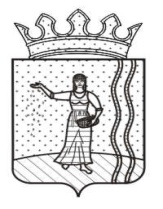 ДУМА ОКТЯБРЬСКОГО ГОРОДСКОГО ПОСЕЛЕНИЯОКТЯБРЬСКОГО МУНИЦИПАЛЬНОГО РАЙОНАПЕРМСКОГО КРАЯРЕШЕНИЕ09.07.2015                                                                             №  146О внесении изменений в решениеДумы от 18.12. 2014 № 110«О бюджете Октябрьского городскогопоселения на 2015 год и плановыйпериод 2016 и 2017 годов»В соответствии со ст. 31 Бюджетного кодекса Российской Федерации, п. 2 ч. 6. ст. 18, ст. 33 Устава Октябрьского городского поселения, ст. 37 Положения «О бюджетном процессе в Октябрьском городском поселении», утвержденного решением Думы Октябрьского городского поселения от 29.11.2007 № 187, Дума Октябрьского городского поселения Октябрьского муниципального района Пермского края РЕШАЕТ:1. Внести в решение Думы от 18.12.2014 № 110 «О бюджете Октябрьского городского поселения на 2015 год и плановый период 2016 и 2017 годов» следующие изменения:1.1. Пункт 1 изложить в следующей редакции:«1. Утвердить бюджет Октябрьского городского поселения (далее - местный бюджет) на 2015 год по расходам в сумме 87 107,3 тыс. руб., исходя из прогнозируемого объема доходов в сумме 46 215,3 тыс. руб., с плановым дефицитом в сумме 40 892,0 тыс. руб.Установить источники финансирования внутреннего финансирования дефицита бюджета поселения в сумме 40 892,0 тыс. руб., в том числе:- за счет изменения остатков денежных средств бюджета Октябрьского городского поселения в сумме 40 892,0 тыс. руб.»;1.2 пункт 2 изложить в следующей редакции:«2. Утвердить основные характеристики местного бюджета на 2016 год и на 2017 год:	1) прогнозируемый общий объем доходов местного бюджета на 2016 год в сумме 44 195,9 тыс. рублей и на 2017 год в сумме 41 991,2 тыс. рублей;2) общий объем расходов местного бюджета на 2016 год в сумме 44 195,9 тыс. рублей, в том числе условно утвержденные расходы в сумме 1 007,6 тыс. рублей и на 2017 год в сумме 41 991,2 тыс. рублей, в том числе условно утвержденные расходы в сумме  1 858,8 тыс. рублей.3) плановый дефицит местного бюджета на 2016 год в сумме 0,0 тыс. рублей и на 2017 год в сумме 0,0 тыс. рублей;4) объем поступлений из источников внутреннего финансирования дефицита местного бюджета на 2016 год в сумме 0,0 тыс. рублей и на 2017 год в сумме 0,0 тыс. рублей.1.3. пункт 21 изложить в следующей редакции:«21. Утвердить общий объем бюджетных ассигнований на осуществление бюджетных инвестиций в форме капитальных вложений в объекты муниципальной собственности на 2015 год в сумме 3 509,3 тыс. рублей согласно приложению 18 к настоящему решению, на 2016год в сумме 0,0 тыс. рублей и на 2017 год 0,0 тыс. рублей, согласно приложению 19 к настоящему решению. »1.4. Приложения 3,4,5,6,7,8,9,10,11,16,18 изложить в новой редакции, согласно приложениям 1, 2, 3,4,5,6,7,8,9,10,11 к настоящему решению.2. Решение вступает в силу после обнародования в МКУ «Октябрьская централизованная библиотечная система» подлежит размещению на сайте администрации Октябрьского городского поселения Октябрьского муниципального района Пермского края (http://oktyabrskiy.permarea.ru/oktyabrskoje) и распространяется на правоотношения, возникшие с 1 января 2015 года.Председатель Думы Октябрьскогогородского поселения                                                                     Ю.В. КлимовскихГлава городского поселения –глава администрации Октябрьскогогородского поселения                                                                         И.Ф.СелезневПриложение 1к решению Думы Октябрьскогогородского поселения Октябрьскогомуниципального района Пермского краяот 09.07.2015 № 146Источники финансирования дефицита бюджетаОктябрьского городского поселенияна 2015-2017 годытыс. руб.Приложение 2к решению ДумыОктябрьского городского поселенияОктябрьского муниципального районаПермского края от 09.07.2015 № 146ДОХОДЫ БЮДЖЕТАОКТЯБРЬСКОГОГОРОДСКОГО ПОСЕЛЕНИЯНА 2015 ГОДПриложение 3к решению ДумыОктябрьского городского поселенияОктябрьского муниципального районаПермского края от 09.07.2015 № 146ДОХОДЫ БЮДЖЕТАОКТЯБРЬСКОГО ГОРОДСКОГО ПОСЕЛЕНИЯПриложение 4к решению ДумыОктябрьского городского поселенияОктябрьского муниципального районаПермского края от 09.07.2015 № 146Распределение бюджетных ассигнований по разделам и подразделам, целевым статьям (муниципальным программам и непрограммным направлениям деятельности), группам и подгруппам видов расходов классификации расходов бюджета на 2015 год, тыс. руб.Таблица 2приложения 4Распределение бюджетных ассигнований по целевым статьям (муниципальным программам и непрограммным направлениям деятельности), группам и подгруппам видов расходов классификации расходов бюджета на 2015 год, тыс. руб.Приложение 5к решению ДумыОктябрьского городского поселенияОктябрьского муниципального районаПермского края от 09.07.2015 № 146Ведомственная структура расходов бюджета на 2015 год, тыс. рублейПриложение 6к решению ДумыОктябрьского городского поселенияОктябрьского муниципального районаПермского края от 09.07.2015 № 146Распределение бюджетных ассигнований по разделам и подразделам, целевым статьям (муниципальным программам и непрограммным направлениям деятельности), группам и подгруппам видов расходов классификации расходов бюджета на 2016-2017 годы, тыс. руб.Таблица 2приложения 6Распределение бюджетных ассигнований по целевым статьям (муниципальным программам и непрограммным направлениям деятельности), группам и подгруппам видов расходов, классификации расходов бюджета на 2016-2017 годы, тыс. руб.Приложение 7к решению ДумыОктябрьского городского поселенияОктябрьского муниципального районаПермского края от 09.07.2015 № 146Ведомственная структура расходов бюджета на 2016 - 2017 годы, тыс. рублейПриложение 8к решению ДумыОктябрьского городского поселенияОктябрьского муниципального районаПермского края от 09.07.2015 № 146Объем межбюджетных трансфертов, получаемых из других бюджетовбюджетной системы Российской Федерации на 2015 год(тыс. руб.)Приложение 9к решению ДумыОктябрьского городского поселенияОктябрьского муниципального районаПермского края от 09.07.2015 №146Объем межбюджетных трансфертов, получаемых из других бюджетовбюджетной системы Российской Федерациина 2016 – 2017 годы(тыс. рублей)Приложение 10к решению ДумыОктябрьского городского поселенияОктябрьского муниципального районаПермского края от 09.07.2015 № 146Распределение средств дорожного фонда Октябрьского городского поселения Октябрьского муниципального района Пермского краяна 2015 годПриложение 11к решению ДумыОктябрьского городского поселенияОктябрьского муниципального районаПермского края от 09.07.2015 № 146Объем бюджетных ассигнований на осуществление бюджетных инвестиций в форме капитальных вложений в объекты муниципальной собственности на 2015 годКод Код классификации источников внутреннего финансирования дефицитаНаименование источников внутреннего финансирования дефицита бюджета 2015 год2016 год2017 год123456098Администрация Октябрьского городского поселения Октябрьского  муниципального района Пермского краяАдминистрация Октябрьского городского поселения Октябрьского  муниципального района Пермского краяАдминистрация Октябрьского городского поселения Октябрьского  муниципального района Пермского краяАдминистрация Октябрьского городского поселения Октябрьского  муниципального района Пермского краяАдминистрация Октябрьского городского поселения Октябрьского  муниципального района Пермского края00001 00 00 00 00 0000 000ИСТОЧНИКИ ВНУТРЕННЕГО ФИНАНСИРОВАНИЯ ДЕФИЦИТОВ БЮДЖЕТОВ40 892,00,00,000001 05 00 00 00 0000 000Изменение остатков средств на счетах по учету средств бюджетов40 892,00,00,0000 01 05 00 00 00 0000 500Увеличение остатков средств бюджетов-46 715,3-44 695,9-42 491,200001 05 02 00 00 0000 500Увеличение прочих остатков средств бюджетов-46 715,3-44 695,9-42 491,200001 05 02 01 00 0000 510Увеличение прочих остатков денежных средств бюджетов-46 715,3-44 695,9-42 491,209801 05 02 01 13 0000 510Увеличение прочих остатков денежных средств бюджетов городских поселений-46 715,3-44 695,9-42 491,200001 05 00 00 00 0000 600Уменьшение остатков средств бюджетов87 607,344 695,942 491,200001 05 02 00 00 0000 600Уменьшение прочих остатков средств бюджетов87 607,344 695,942 491,200001 05 02 01 00 0000 610Уменьшение прочих остатков денежных средств бюджетов87 607,344 695,942 491,209801 05 02 01 13 0000 610Уменьшение прочих остатков денежных средств бюджетов городских поселений87 607,344 695,942 491,200001 06 00 00 00 0000 000Иные источники внутреннего финансирования дефицитов бюджетов0,00,00,000001 06 04 00 00 0000 000Исполнение государственных и муниципальных гарантий - 500,0- 500,0- 500,0000 01 06 04 01 00 0000 000Исполнение государственных и муниципальных гарантий в валюте Российской Федерации-500,0-500,0-500,000001 06 04 01 00 0000 800Исполнение государственных и муниципальных гарантий в валюте Российской Федерации в случае, если исполнение гарантом государственных и муниципальных гарантий ведет к возникновению права регрессного требования гаранта к принципалу либо обусловлено уступкой гаранту прав требования бенефициара к принципалу- 500,0-500,0-500,009801 06 04 01 13 0000 810Исполнение муниципальных гарантий городских поселений в валюте Российской Федерации в случае, если исполнение гарантом муниципальных гарантий ведет к возникновению права регрессного требования гаранта к принципалу либо обусловлено уступкой гаранту прав требования бенефициара к принципалу- 500,0-500,0-500,000001 06 05 00 00 0000 000Бюджетные кредиты, предоставленные внутри страны в валюте Российской Федерации500,0500,0500,000001 06 05 00 00 0000 600Возврат бюджетных кредитов, предоставленных юридическим лицам  в валюте Российской Федерации500,0500,0500,0000 01 06 05 01 00 0000 600Возврат бюджетных кредитов, предоставленных юридическим лицам в валюте Российской Федерации500,0500,0500,009801 06 05 01 13 0000 640Возврат бюджетных кредитов, предоставленных юридическим лицам из бюджетов городских поселений в валюте Российской Федерации500,0500,0500,0098 01 06 05 01 13 0002 640Средства, получаемые в порядке регресса сумм, уплаченных гарантом во исполнение (частичное исполнение) обязательств по муниципальным гарантиям Октябрьского городского поселения500,0500,0500,0КодНаименование кода поступлений в бюджет, группы, подгруппы, статьи, подстатьи, элемента, подвида доходов, классификации операций сектора государственного управленияСумма, тыс. руб.000 1 00 00000 00 0000 000Налоговые и неналоговые доходы29 611,3000 1 01 00000 00 0000 000НАЛОГИ НА ПРИБЫЛЬ, ДОХОДЫ11 100,0000 1 01 02000 01 0000 110Налог на доходы физических лиц11 100,0000 1 01 02010 01 0000 110 Налог на доходы физических лиц с доходов, источником которых является налоговый агент, за исключением доходов, в отношении которых исчисление и уплата налога осуществляются в соответствии со статьями 227, 227.1 и 228 Налогового кодекса Российской 10 860,0000 1 01 02020 01 0000 110Налог на доходы физических лиц с доходов, полученных от осуществления деятельности физическими лицами, зарегистрированными в качестве индивидуальных предпринимателей, нотариусов, занимающихся частной практикой, адвокатов, учредивших адвокатские кабинеты, и других лиц, занимающихся частной практикой в соответствии со статьей 227 Налогового кодекса Российской Федерации240,0000 1 03 00000 00 0000 000НАЛОГИ НА ТОВАРЫ (РАБОТЫ, УСЛУГИ), РЕАЛИЗУМЫЕ НА ТЕРРИТОРИИ РОССИЙСКОЙ ФЕДЕРАЦИИ2 660,0000 1 03 02000 01 0000 110Акцизы по подакцизным товарам (продукции), производимым на территории Российской Федерации 2 660,0000 1 03 02230 01 0000 110Доходы от уплаты акцизов на дизельное топливо, подлежащие распределению между бюджетами субъектов Российской Федерации и местными бюджетами с учетом установленных дифференцированных нормативов отчислений в местные бюджеты1 020,0000 1 03 02240 01 0000 110Доходы от уплаты акцизов на моторные масла для дизельных и (или) карбюраторных (инжекторных) двигателей, подлежащие распределению между бюджетами субъектов Российской Федерации  и местными бюджетами с учетом установленных дифференцированных нормативов отчислений в местные бюджеты20,0000 1 03 02250 01 0000 110Доходы от уплаты акцизов на автомобильный бензин, подлежащие распределению между бюджетами субъектов Российской Федерации и местными бюджетами с учетом установленных дифференцированных нормативов отчислений в местные бюджеты1 600,0000 1 03 02260 01 0000 110Доходы от уплаты акцизов на прямогонный бензин, подлежащие распределению между бюджетами субъектов Российской Федерации и местными бюджетами с учетом установленных дифференцированных нормативов отчислений в местные бюджеты20,0000 1 06 00000 00 0000 000НАЛОГИ НА ИМУЩЕСТВО11 330,0000 1 06 01000 00 0000 110Налог на имущество физических лиц1 300,0000 1 06 01030 13 0000 110Налог на имущество физических лиц, взимаемый по ставкам, применяемым к объектам налогообложения, расположенным в границах городских поселений1 300,0000 1 06 04000 02 0000 110Транспортный налог5 580,0000 1 06 04011 02 0000 110Транспортный налог с организаций 1 580,0000 1 06 04012 02 0000 110Транспортный налог с физических лиц4 000,0000 1 06 06000 00 0000 110Земельный налог4 450,0000 1 06 06030 03 0000 110Земельный налог с организаций3 600,0000 1 06 06033 13 0000 110Земельный налог с организаций, обладающих земельным участком, расположенным в границах городских поселений 3 600,0000 1 06 06040 00 0000 110Земельный налог с физических лиц850,0000 1 06 06043 13 0000 110Земельный налог с физических лиц, обладающих земельным участком, расположенным в границах городских поселений 850,0000 1 11 00000 00 0000 000ДОХОДЫ ОТ ИСПОЛЬЗОВАНИЯ ИМУЩЕСТВА, НАХОДЯЩЕГОСЯ В ГОСУДАРСТВЕННОЙ И МУНИЦИПАЛЬНОЙ СОБСТВЕННОСТИ3 169,3000 1 11 05000 00 0000 120Доходы, получаемые в виде арендной либо иной платы за передачу в возмездное пользование государственного и муниципального имущества (за исключением имущества бюджетных и автономных учреждений, а также имущества государственных и муниципальных унитарных предприятий, в том числе казенных)3 169,3000 1 11 05010 00 0000 120Доходы, получаемые в виде арендной плата за земельные участки, государственная собственность на которые не разграничена, а также средства от продажи права на заключение договоров аренды указанных земельных участков2 200,0000 1 11 05013 13 0000 120Доходы, получаемые в виде арендной платы за земельные участки, государственная собственность на которые не разграничена и которые расположены в границах городских поселений, а также средства от продажи права на заключение договоров аренды указанных земельных участков2 200,0000 1 11 05020 00 0000 120Доходы, получаемые в виде арендной платы за земли после разграничения государственной собственности на землю, а также средства от продажи права на заключение договоров аренды указанных земельных участков (за исключением земельных участков бюджетных и автономных учреждений)210,0000 1 11 05025 13 0000 120 Доходы, получаемые в виде арендной платы, а также средства от продажи на заключение договоров аренды за земли, находящиеся в собственности городских поселений (за исключением земельных участков муниципальных бюджетных и автономных учреждений)210,0000 1 11 05030 00 0000 120Доходы от сдачи в аренду имущества, находящегося в оперативном управлении органов государственной власти, органов местного самоуправления, государственных внебюджетных фондов и созданных ими учреждений (за исключением имущества бюджетных и автономных учреждений)750,0000 1 11 05035 13 0000 120Доходы от сдачи в аренду имущества, находящегося в оперативном управлении органов управления городских поселений и созданных ими учреждений (за исключением имущества муниципальных бюджетных и автономных учреждений)750,0000 1 11 07000 00 0000 120Платежи от государственных и муниципальных унитарных предприятий9,3000 1 11 07010 00 0000 120Доходы от перечисления части прибыли государственных и муниципальных унитарных предприятий, остающейся после уплаты налогов и обязательных платежей9,3000 1 11 07015 13 0000 120Доходы от перечисления части прибыли, остающейся после уплаты налогов и иных обязательных платежей муниципальных унитарных предприятий, созданных городскими поселениями9,3000 1 14 00000 00 0000 000ДОХОДЫ ОТ ПРОДАЖИ МАТЕРИАЛЬНЫХ И НЕМАТЕРИАЛЬНЫХ АКТИВОВ1 350,0000 1 14 06000 00 0000 430 Доходы от продажи земельных участков, находящихся в государственной и муниципальной собственности 1 350,0000 1 14 06010 00 0000 430Доходы от продажи земельных участков, государственная собственность на которые не разграничена1 250,0000 1 14 06013 13 0000 430 Доходы от продажи земельных участков, государственная собственность на которые не разграничена и которые расположены в границах городских поселений1 250,0000 1 14 06020 00 0000 430Доходы от продажи земельных участков, государственная собственность на которые  разграничена (за исключением земельных участков бюджетных и автономных учреждений100,0000 1 14 06025 13 0000 430Доходы от продажи земельных участков, находящихся в собственности  городских поселений  (за исключением земельных участков муниципальных бюджетных и автономных учреждений)100,0000 1 16 00000 00 0000 000ШТРАФЫ, САНКЦИИ, ВОЗМЕЩЕНИЕ УЩЕРБА2,0000 1 16 90000 00 0000 140Прочие поступления от денежных взысканий (штрафов) и иных сумм в возмещение ущерба2,0000 1 16 90050 13 0000 140Прочие поступления от денежных взысканий (штрафов) и иных сумм в возмещение ущерба, зачисляемые в бюджеты городских поселений2,0000 2 00 00000 00 0000 000БЕЗВОЗМЕЗДНЫЕ ПОСТУПЛЕНИЯ16 604,0000 2 02 00000 00 0000 000Безвозмездные поступления от других бюджетов бюджетной системы Российской Федерации16 454,0000 2 02 01000 00 0000 151Дотации бюджетам субъектов Российской Федерации и муниципальных образований11 431,0000 2 02 01001 00 0000 151Дотации на выравнивание бюджетной обеспеченности11 431,0000 2 02 01001 13 0000 151Дотации бюджетам городских поселений на выравнивание бюджетной обеспеченности11 431,0000 2 02 02999 00 0000 151Прочие субсидии2 819,8000 2 02 02999 13 0000 151Прочие субсидии бюджетам городских поселений2 819,8000 2 02 03000 00 0000 151Субвенции бюджетам субъектов Российской Федерации и муниципальных образований174,5000 2 02 03024 00 0000 151 Субвенции местным бюджетам на выполнение передаваемых полномочий субъектов Российской Федерации174,5000 2 02 03024 13 0000 151 Субвенции бюджетам городских поселений на выполнение передаваемых полномочий субъектов Российской Федерации174,5000 2 02 04000 00 0000 151Иные межбюджетные трансферты2 028,7000 2 02 04999 00 0000 151Иные межбюджетные трансферты, передаваемые бюджетам  2 028,7000 2 02 04999 13 0000 151Иные межбюджетные трансферты, передаваемые бюджетам городских поселений2 028,7000 2 07 00000 00 0000 000ПРОЧИЕ БЕЗВОЗМЕЗДНЫЕ ПОСТУПЛЕНИЯ150,0000 2 07 05000 13 0000 180Прочие безвозмездные поступления в бюджеты городских поселений150,0000 2 07 05030 13 0000 180Прочие безвозмездные поступления в бюджеты городских поселений150,0ВСЕГО ДОХОДОВ46 215,3КодНаименование кода поступлений в бюджет, группы, подгруппы, статьи, подстатьи, элемента, подвида доходов, классификации операций сектора государственного управления2016 год Сумма тыс. руб. 2017 год Сумма тыс. руб.000 1 00 00000 00 0000 000Налоговые и неналоговые доходы30 529,032 856,0000 1 01 00000 00 0000 000НАЛОГИ НА ПРИБЫЛЬ, ДОХОДЫ11 907,012 815,0000 1 01 02000 01 0000 110Налог на доходы физических лиц11 907,012 815,0000 1 01 02010 01 0000 110 Налог на доходы физических лиц с доходов, источником которых является налоговый агент, за исключением доходов, в отношении которых исчисление и уплата налога осуществляются в соответствии со статьями 227, 227.1 и 228 Налогового кодекса Российской 11730,012 620,0000 1 01 02020 01 0000 110Налог на доходы физических лиц с доходов, полученных от осуществления деятельности физическими лицами, зарегистрированными в качестве индивидуальных предпринимателей, нотариусов, занимающихся частной практикой, адвокатов, учредивших адвокатские кабинеты, и других лиц, занимающихся частной практикой в соответствии со статьей 227 Налогового кодекса Российской Федерации177,0195,0000 1 03 00000 00 0000 0000НАЛОГИ НА ТОВАРЫ (РАБОТЫ, УСЛУГИ), РЕАЛИЗУМЫЕ НА ТЕРРИТОРИИ РОССИСКОЙ ФЕДЕРАЦИИ2 847,03 069,0000 1 03 02000 01 0000 110Акцизы по подакцизным товарам (продукции), производимым на территории Российской Федерации2 847,03 069,0000 1 03 02230 01 0000 110Доходы от уплаты акцизов на дизельное топливо, подлежащие распределению между бюджетами субъектов Российской Федерации и местными бюджетами с учетом установленных дифференцированных нормативов отчислений в местные бюджеты1 095,01 180,0000 1 03 02240 01 0000 110Доходы от уплаты акцизов на моторные масла для дизельных и (или) карбюраторных (инжекторных) двигателей, подлежащие распределению между бюджетами субъектов Российской Федерации и местными бюджетами с учетом установленных дифференцированных нормативов отчислений в местные бюджеты  21,022,0000 1 03 02250 01 0000 110Доходы от уплаты акцизов на автомобильный бензин, подлежащие распределению между бюджетами субъектов Российской Федерации и местными бюджетами с учетом установленных дифференцированных нормативов отчислений в местные  бюджеты1 710,01 845,0000 1 03 02260 01 0000 110Доходы от уплаты акцизов на прямогонный бензин, подлежащие распределению между бюджетами субъектов Российской Федерации и местными бюджетами с учетом установленных дифференцированных нормативов отчислений в местные бюджеты21,022,0000 1 06 00000 00 0000 000НАЛОГИ НА ИМУЩЕСТВО11 060,011 840,0000 1 06 01000 00 0000 110Налог на имущество физических лиц1 360,01 460,0000 1 06 01030 13 0000 110Налог на имущество физических лиц, взимаемый по ставкам, применяемым к объектам налогообложения, расположенным в границах городских поселений1 360,01 460,0000 1 06 04000 02 0000 000Транспортный налог6 000,06 430,0000 1 06 04011 02 0000 000Транспортный налог с организаций1 700,01 830,0000 1 06 04012 02 0000 000Транспортный налог с физических лиц4 300,04 600,0000 1 06 06000 00 0000 110Земельный налог3 700,0,03 950,0000 1 06 06030 00 0000 110Земельный налог с организаций3 000,03 200,0000 1 06 06033 13 0000 110Земельный налог с организаций, обладающих земельным участком, расположенным в границах поселений3 000,03 200,0000 1 06 06040 00 0000 110Земельный налог с физических лиц 700,0750,0000 1 06 06043 13 0000 110Земельный налог с физических лиц, обладающих земельным участком, расположенным в границах городских поселений700,0750,0000 1 11 00000 00 0000 000ДОХОДЫ ОТ ИСПОЛЬЗОВАНИЯ ИМУЩЕСТВА, НАХОДЯЩЕГОСЯ В ГОСУДАРСТВЕННОЙ И МУНИЦИПАЛЬНОЙ СОБСТВЕННОСТИ3 108,03 267,0000 1 11 05000 00 0000 120Доходы, получаемые в виде арендной либо иной платы за передачу в возмездное пользование государственного и муниципального имущества (за исключением имущества бюджетных и автономных учреждений, а также имущества государственных и муниципальных унитарных предприятий, в том числе казенных)3 108,03 267,0000 1 11 05010 00 0000 120Доходы, получаемые в виде арендной плата за земельные участки, государственная собственность на которые не разграничена, а также средства от продажи права на заключение договоров аренды указанных земельных участков2 300,02 400,0000 1 11 05013 13 0000 120Доходы, получаемые в виде арендной платы за земельные участки, государственная собственность на которые не разграничена и которые расположены в границах городских поселений, а также средства от продажи права на заключение договоров аренды указанных земельных участков2 300,02 400,0000 1 11 05020 00 0000 120Доходы, получаемые в виде арендной платы за земли после разграничения государственной собственности на землю, а также средства от продажи права на заключение договоров аренды указанных земельных участков (за исключением земельных участков бюджетных и автономных учреждений)118,00127,0000 1 11 05025 13 0000 120 Доходы, получаемые в виде арендной платы, а также средства от продажи на заключение договоров аренды за земли, находящиеся в собственности городских поселений (за исключением земельных участков муниципальных бюджетных и автономных учреждений)118,0127,0000 1 11 05030 00 0000 120Доходы от сдачи в аренду имущества, находящегося в оперативном управлении органов государственной власти, органов местного самоуправления, государственных внебюджетных фондов и созданных ими учреждений (за исключением имущества бюджетных и автономных учреждений)690,0740,0000 1 11 05035 13 0000 120Доходы от сдачи в аренду имущества, находящегося в оперативном управлении органов управления городских поселений и созданных ими учреждений (за исключением имущества муниципальных бюджетных и автономных учреждений)690,0740,0000 1 14 00000 00 0000 000ДОХОДЫ ОТ ПРОДАЖИ МАТЕРИАЛЬНЫХ И НЕМАТЕРИАЛЬНЫХ АКТИВОВ1 607,01 865,0000 1 14 06000 00 0000 430 Доходы от продажи земельных участков, находящихся в государственной и муниципальной собственности1 607,01 865,0000 1 14 06010 00 0000 430Доходы от продажи земельных участков, государственная собственность на которые не разграничена1 500,001 865,0000 1 14 06013 13 0000 430 Доходы от продажи земельных участков, государственная собственность на которые не разграничена и которые расположены в границах городских поселений.1 500,01 750,0000 1 14 06020 00 0000 430Доходы от продажи земельных участков, государственная собственность на которые разграничена (за исключением земельных участков бюджетных и автономных учреждений)107,0115,0000 1 14 06025 13 0000 430Доходы от продажи земельных участков, находящихся в собственности городских поселений (за исключением земельных участков муниципальных бюджетных и автономных учреждений)107,0115,0000 2 00 00000 00 0000 000БЕЗВОЗМЕЗДНЫЕ ПОСТУПЛЕНИЯ13 666,89 135,2000 2 02 00000 00 0000 000Безвозмездные поступления от других бюджетов бюджетной системы Российской Федерации13 666,89 135,2000 2 02 01000 00 0000 151Дотации бюджетам субъектов Российской Федерации и муниципальных образований9 773,34 319,4000 2 02 01001 00 0000 151Дотации на выравнивание бюджетной обеспеченности9 773,3 4 319,4000 2 02 01001 13 0000 151Дотации бюджетам городских поселений на выравнивание бюджетной обеспеченности9 773,34 319,4000 2 02 02999 00 0000 151Прочие субсидии3 045,73 238,6000 2 02 02999 13 0000 151Прочие субсидии бюджетам городских поселений3 045,73 238,6000 2 02 03000 00 0000 151Субвенции бюджетам субъектов Российской Федерации и муниципальных образований 185,4198,0000 2 02 03024 00 0000 151Субвенции местным бюджетам на выполнение передаваемых полномочий субъектов Российской Федерации185,4198,0000 2 02 03024 13 0000 151Субвенции бюджетам городских поселений на выполнение передаваемых полномочий субъектов Российской Федерации185,4198,0000 2 02 04000 00 0000 151Иные межбюджетные трансферты662,41 379,2000 2 02 04999 00 0000 151Иные межбюджетные трансферты, передаваемые бюджетам662,41 379,2000 2 02 04000 13 0000 151Иные межбюджетные трансферты, передаваемые бюджетам городских поселений662,41 379,2ВСЕГО ДОХОДОВ44 195,841 991,2КФСРКЦСРКВРНаименование расходовСумма0100Общегосударственные вопросы15 791,20102Функционирование высшего должностного лица субъекта Российской Федерации и муниципального образования1 172,001 0 0000Муниципальная программа "Совершенствование муниципального управления в Октябрьском городском поселении Октябрьского муниципального района Пермского края на 2015-2017 годы"1 172,001 2 0000Подпрограмма "Развитие муниципальной службы и организация деятельности органов местного самоуправления в Октябрьском городском поселении Октябрьского муниципального района Пермского края на 2015-2017 годы"1 172,001 2 0001Глава муниципального образования1 172,0120Расходы на выплату персоналу муниципальных органов1 172,00103Функционирование законодательных (представительных) органов государственной власти и представительных органов муниципальных образований364,090 0 0000Непрограммные направления расходов бюджета Октябрьского городского поселения 364,091 0 0000Обеспечение деятельности органов местного самоуправления364,091 0 0004Депутаты представительного органа муниципального образования364,0120Расходы на выплату персоналу муниципальных органов357,0240Иные закупки товаров, работ и услуг для обеспечения муниципальных нужд7,00104Функционирование  Правительства Российской Федерации, высших исполнительных органов государственной власти субъектов Российской Федерации, местных администраций9 772,501 0 0000Муниципальная программа "Совершенствование муниципального управления в Октябрьском городском поселении Октябрьского муниципального района Пермского края на 2015-2017 годы"9 772,501 2 0000Подпрограмма "Развитие муниципальной службы и организация деятельности органов местного самоуправления в Октябрьском городском поселении Октябрьского муниципального района Пермского края на 2015-2017 годы"9 772,501 2 0002Обеспечение выполнения функций органами местного самоуправления 9 603,8120Расходы на выплату персоналу муниципальных органов8 023,1240Иные закупки товаров, работ и услуг для обеспечения муниципальных нужд1 481,7850Уплата налогов, сборов и иных платежей99,001 2 1001Профессиональная переподготовка и повышение квалификации глав муниципальных образований, муниципальных служащих142,0120Расходы на выплату персоналу муниципальных органов42,0240Иные закупки товаров, работ и услуг для обеспечения муниципальных нужд100,001 2 6322Составление протоколов об административных правонарушениях8,9240Иные закупки товаров, работ и услуг для обеспечения муниципальных нужд8,901 2 6326Осуществление полномочий по регулированию тарифов на перевозки пассажиров и багажа автомобильным и городским электрическим транспортом на поселенческих, районных и межмуниципальных маршрутах городского, пригородного и междугородних сообщений17,8240Иные закупки товаров, работ и услуг для обеспечения муниципальных нужд17,80106Обеспечение деятельности финансовых, налоговых и таможенных органов и органов финансового (финансово-бюджетного) надзора50,090 0 0000Непрограммные направления расходов бюджета Октябрьского городского поселения 50,092 0 0000Мероприятия, осуществляемые органами местного самоуправления, в рамках непрограммных направления расходов50,092 0 4005Передача части полномочий по формированию и исполнению бюджетов поселений35,0540Иные межбюджетные трансферты35,092 0 4006Передача части полномочий по контролю за исполнением бюджетов поселений15,0540Иные межбюджетные трансферты15,00111Резервные фонды611,901 0 0000Муниципальная программа "Совершенствование муниципального управления в Октябрьском городском поселении Октябрьского муниципального района Пермского края на 2015-2017 годы"611,901 2 0000Подпрограмма "Развитие муниципальной службы и организация деятельности органов местного самоуправления в Октябрьском городском поселении Октябрьского муниципального района Пермского края на 2015-2017 годы"611,901 2 1002Резервный фонд местных администраций611,9870Резервные фонды611,90113Другие общегосударственные вопросы3 820,801 0 0000Муниципальная программа "Совершенствование муниципального управления в Октябрьском городском поселении Октябрьского муниципального района Пермского края на 2015-2017 годы"345,001 1 0000Подпрограмма "Формирование общедоступной информационно-коммуникационной среды в Октябрьском городском поселении Октябрьского муниципального района Пермского края на 2015-2017 годы"300,001 1 1001Расходы на информирование населения через СМИ300,0240Иные закупки товаров, работ и услуг для обеспечения муниципальных нужд300,001 2 0000Подпрограмма "Развитие муниципальной службы и организация деятельности органов местного самоуправления в Октябрьском городском поселении Октябрьского муниципального района Пермского края на 2015-2017 годы"45,001 2 1003Взносы в Совет муниципальных образований45,0880Специальные расходы45,006 0 0000Муниципальная программа "Управление земельными ресурсами и имуществом в Октябрьском городском поселении Октябрьского муниципального района Пермского края на 2015-2017 годы"650,006 1 0000Подпрограмма "Управление земельными ресурсами в Октябрьском городском поселении Октябрьского муниципального района Пермского края на 2015-2017 годы"100,006 1 1001Вовлечение в оборот земельных участков, в том числе под жилищное строительство100,0240Иные закупки товаров, работ и услуг для обеспечения муниципальных нужд100,006 2 0000Подпрограмма "Управление муниципальным имуществом в Октябрьском городском поселении Октябрьского муниципального района Пермского края на 2015-2017 годы"550,006 2 1001Содержание и обслуживание имущества муниципальной казны550,0240Иные закупки товаров, работ и услуг для обеспечения муниципальных нужд550,090 0 0000Непрограммные направления расходов бюджета Октябрьского городского поселения 2 825,892 0 0000Мероприятия, осуществляемые органами местного самоуправления, в рамках непрограммных направления расходов2 825,892 0 0007Исполнение решений судов, вступивших в законную силу, и оплата государственной пошлины6,0830Исполнение судебных актов6,092 0 6201Предоставление субсидий органам местного самоуправления на реализацию муниципальных программ, приоритетных муниципальных проектов в рамках приоритетных региональных проектов, инвестиционных проектов муниципальных образований2 819,8870Резервные средства2 819,80300Национальная безопасность и правоохранительная деятельность804,60309Защита населения и территории от чрезвычайных ситуаций природного и техногенного характера, гражданская оборона50,002 0 0000Муниципальная программа "Защита населения и территории от чрезвычайных ситуаций, гражданская оборона и обеспечение пожарной безопасности в Октябрьском городском поселении Октябрьского муниципального района Пермского края на 2015-2017 годы"50,002 1 0000Подпрограмма "Предупреждение и ликвидация последствий чрезвычайных ситуаций и стихийных бедствий природного и техногенного характера в Октябрьском городском поселении Октябрьского муниципального района Пермского края на 2015-2017 годы"50,002 1 1001Предупреждение и ликвидация последствий чрезвычайных ситуаций и стихийных бедствий природного и техногенного характера50,0240Иные закупки товаров, работ и услуг для обеспечения муниципальных нужд50,00310Обеспечение пожарной безопасности754,602 0 0000Муниципальная программа "Защита населения и территории от чрезвычайных ситуаций, гражданская оборона и обеспечение пожарной безопасности в Октябрьском городском поселении Октябрьского муниципального района Пермского края на 2015-2017 годы"754,602 2 0000Подпрограмма "Обеспечение пожарной безопасности в Октябрьском городском поселении Октябрьского муниципального района Пермского края на 2015-2017 годы"754,602 2 1001Мероприятия по обеспечению пожарной безопасности754,6240Иные закупки товаров, работ и услуг для обеспечения муниципальных нужд754,60400Национальная экономика9 872,80409Дорожное хозяйство (дорожные фонды)9 872,803 0 0000Муниципальная программа "Комплексное развитие систем жизнеобеспечения в Октябрьском городском поселении Октябрьского муниципального района Пермского края на 2015-2017 годы"9 009,103 1 0000Подпрограмма "Развитие дорожной деятельности в Октябрьском городском поселении Октябрьского муниципального района Пермского края на 2015-2017 годы"9 009,103 1 1001Содержание автомобильных дорог и искусственных сооружений на них3 763,8240Иные закупки товаров, работ и услуг для обеспечения муниципальных нужд3 763,803 1 1002Ремонт автомобильных дорог и искусственных сооружений на них5 245,3240Иные закупки товаров, работ и услуг для обеспечения муниципальных нужд5 245,392 0 5390Финансовое обеспечение дорожной деятельности за счет средств федерального бюджета863,7240Иные закупки товаров, работ и услуг для обеспечения муниципальных нужд863,70500Жилищно-коммунальное хозяйство54 310,90501Жилищное хозяйство40 509,403 0 0000Муниципальная программа "Комплексное развитие систем жизнеобеспечения в Октябрьском городском поселении Октябрьского муниципального района Пермского края на 2015-2017 годы"1 073,903 2 0000Подпрограмма "Развитие жилищного и коммунального хозяйства в Октябрьском городском поселении Октябрьского муниципального района Пермского края на 2015-2017 годы"1 073,903 2 1001Капитальный ремонт муниципального жилищного фонда733,9240Иные закупки товаров, работ и услуг для обеспечения муниципальных нужд733,903 2 1002Мероприятия в области жилищного хозяйства10,0240Иные закупки товаров, работ и услуг для обеспечения муниципальных нужд10,003 2 1004Уплата взносов на капитальный ремонт общего имущества в многоквартирных домах, в которых квартиры находятся в муниципальной собственности330,0240Иные закупки товаров, работ и услуг для обеспечения муниципальных нужд330,090 0 0000Непрограммные направления расходов бюджета Октябрьского городского поселения 39 435,592 0 0000Мероприятия, осуществляемые органами местного самоуправления, в рамках непрограммных направления расходов39 435,592 0 9502Обеспечение мероприятий по переселению граждан из аварийного жилого фонда 23 574,6410Бюджетные инвестиции23 574,692 0 9602Обеспечение мероприятий по переселению граждан из аварийного жилого фонда 15 860,9410Бюджетные инвестиции15 860,90502Коммунальное хозяйство7 334,203 0 0000Муниципальная программа "Комплексное развитие систем жизнеобеспечения в Октябрьском городском поселении Октябрьского муниципального района Пермского края на 2015-2017 годы"7 334,203 2 0000Подпрограмма "Развитие жилищного и коммунального хозяйства в Октябрьском городском поселении Октябрьского муниципального района Пермского края на 2015-2017 годы"7 334,203 2 1003Мероприятия в области коммунального хозяйства3 824,9240Иные закупки товаров, работ и услуг для обеспечения муниципальных нужд3 824,903 2 1201Реализация инвестиционного проекта "Газификация жилых домов в Октябрьском городском поселении"409,3410Бюджетные инвестиции409,303 2 1202Реализация инвестиционного проекта "Устройство теплотрассы от  котельной №4 до дома №6 по ул. Нефтяников"1 000,0410Бюджетные инвестиции1 000,003 2 1203Реализация инвестиционного проекта "Разработка проектно-сметной документации по объекту "Распределительные газопроводы в западной и южной частях пос. Октябрьский Октябрьского района Пермского края""2 100,0410Бюджетные инвестиции2 100,00503Благоустройство6 467,303 0 0000Муниципальная программа "Комплексное развитие систем жизнеобеспечения в Октябрьском городском поселении Октябрьского муниципального района Пермского края на 2015-2017 годы"6 467,303 3 0000Подпрограмма "Благоустройство территории в Октябрьском городском поселении Октябрьского муниципального района Пермского края на 2015-2017 годы"6 467,303 3 1001Уличное освещение3 915,6240Иные закупки товаров, работ и услуг для обеспечения муниципальных нужд3 915,603 3 1002Организация и содержание мест захоронения100,0240Иные закупки товаров, работ и услуг для обеспечения муниципальных нужд100,003 3 1003Прочие мероприятия по благоустройству2 451,7240Иные закупки товаров, работ и услуг для обеспечения муниципальных нужд2 361,7850Уплата налогов, сборов и иных платежей90,00800Культура, кинематография 4 610,00801Культура4 610,004 0 0000Муниципальная программа "Развитие сферы культуры, молодежной политики, спорта и физической культуры в Октябрьском городском поселении Октябрьского муниципального района Пермского края на 2015-2017 годы"4 600,004 1 0000Подпрограмма "Развитие культуры в Октябрьском городском поселении Октябрьского городского поселения Октябрьского муниципального района Пермского края на 2015-2017 годы"4 600,004 1 1001Предоставление услуг в сфере культуры, приобретение основных средств4 600,0610Субсидии бюджетным учреждениям4 600,090 0 0000Непрограммные направления расходов бюджета Октябрьского городского поселения 10,092 0 0000Мероприятия, осуществляемые органами местного самоуправления, в рамках непрограммных направления расходов10,092 0 4008Передача части полномочий по организации библиотечного обслуживания населения, комплектование библиотечных фондов поселений10,0540Иные межбюджетные трансферты10,01000Социальная политика1 667,81001Пенсионное обеспечение560,005 0 0000Муниципальная программа "Социальная поддержка граждан Октябрьского городского поселения Октябрьского муниципального района Пермского края на 2015-2017 годы"560,005 1 0000Подпрограмма "Реализация системы мер социальной поддержки и социальной помощи отдельных категорий граждан в Октябрьском городском поселении Октябрьского муниципального района Пермского края на 2015-2017 годы"560,005 1 9001Выплата пенсий за выслугу лет муниципальным служащим560,0310Публичные нормативные социальные выплаты гражданам560,01003Социальное обеспечение населения1 107,805 0 0000Муниципальная программа "Социальная поддержка граждан в Октябрьском городском поселении Октябрьского муниципального района Пермского края на 2015-2017 годы"1 107,805 1 0000Подпрограмма "Реализация системы мер социальной поддержки и социальной помощи отдельных категорий граждан в Октябрьском городском поселении Октябрьского муниципального района Пермского края на 2015-2017 годы"1 107,805 1 1001Расходы по обеспечению жильем молодых семей300,0320Социальные выплаты гражданам, кроме публичных нормативных социальных выплат300,005 1 4002Обеспечение жильем граждан и молодых специалистов на селе660,0540Иные межбюджетные трансферты660,005 1 6315Предоставление мер социальной поддержки отдельным категориям граждан, работающим в муниципальных учреждениях и  проживающим в сельской местности и поселках городского типа (рабочих поселках), по оплате жилого помещения и  коммунальных услуг147,8320Социальные выплаты гражданам, кроме публичных нормативных социальных выплат51,5610Субсидии бюджетным учреждениям96,31100Физическая культура и спорт50,01101Физическая культура50,004 0 0000Муниципальная программа "Развитие сферы культуры, молодежной политики, спорта и физической культуры в Октябрьском городском поселении Октябрьского муниципального района Пермского края на 2015-2017 годы"50,004 2 0000Подпрограмма "Развитие спорта и физической культуры в Октябрьском городском поселении Октябрьского муниципального района Пермского края на 2015-2017 годы"50,004 2 1001Проведение мероприятий по физической культуре и спорту50,0240Иные закупки товаров, работ и услуг для обеспечения муниципальных нужд50,0Всего расходы бюджетаВсего расходы бюджетаВсего расходы бюджетаВсего расходы бюджета87 107,3ДефицитДефицитДефицитДефицит40 892,0ПрофицитПрофицитПрофицитПрофицит-КЦСРКВРНаименование расходовСумма 01 0 0000Муниципальная программа "Совершенствование муниципального управления в Октябрьском городском поселении Октябрьского муниципального района Пермского края на 2015-2017 годы"11 901,401 1 0000Подпрограмма "Формирование общедоступной информационно-коммуникационной среды в Октябрьском городском поселении Октябрьского муниципального района Пермского края на 2015-2017 годы"300,001 1 1001Расходы на информирование населения через СМИ300,0240Иные закупки товаров, работ и услуг для обеспечения муниципальных нужд300,001 2 0000Подпрограмма "Развитие муниципальной службы и организация деятельности органов местного самоуправления в Октябрьском городском поселении Октябрьского муниципального района Пермского края на 2015-2017 годы"11 601,401 2 0001Глава муниципального образования1 172,0120Расходы на выплату персоналу муниципальных органов1 172,001 2 0002Обеспечение выполнения функций органами местного самоуправления 9 603,8120Расходы на выплату персоналу муниципальных органов8 023,1240Иные закупки товаров, работ и услуг для обеспечения муниципальных нужд1 481,7850Уплата налогов, сборов и иных платежей99,001 2 1001Профессиональная переподготовка и повышение квалификации глав муниципальных образований, муниципальных служащих142,0120Расходы на выплату персоналу муниципальных органов42,0240Иные закупки товаров, работ и услуг для обеспечения муниципальных нужд100,001 2 1002Резервный фонд местных администраций611,9870Резервные фонды611,901 2 1003Взносы в Совет муниципальных образований45,0880Специальные расходы45,001 2 6322Составление протоколов об административных правонарушениях8,9240Иные закупки товаров, работ и услуг для обеспечения муниципальных нужд8,901 2 6326Осуществление полномочий по регулированию тарифов на перевозки пассажиров и багажа автомобильным и городским электрическим транспортом на поселенческих, районных и межмуниципальных маршрутах городского, пригородного и междугородних сообщений17,8240Иные закупки товаров, работ и услуг для обеспечения муниципальных нужд17,802 0 0000Муниципальная программа "Защита населения и территории от чрезвычайных ситуаций, гражданская оборона и обеспечение пожарной безопасности в Октябрьском городском поселении Октябрьского муниципального района Пермского края на 2015-2017 годы"804,602 1 0000Подпрограмма "Предупреждение и ликвидация последствий чрезвычайных ситуаций и стихийных бедствий природного и техногенного характера в Октябрьском городском поселении Октябрьского муниципального района Пермского края на 2015-2017 годы"50,002 1 1001Предупреждение и ликвидация последствий чрезвычайных ситуаций и стихийных бедствий природного и техногенного характера50,0240Иные закупки товаров, работ и услуг для обеспечения муниципальных нужд50,002 2 0000Подпрограмма "Обеспечение пожарной безопасности в Октябрьском городском поселении Октябрьского муниципального района Пермского края на 2015-2017 годы"754,602 2 1001Мероприятия по обеспечению пожарной безопасности754,6240Иные закупки товаров, работ и услуг для обеспечения муниципальных нужд754,603 0 0000Муниципальная программа "Комплексное развитие систем жизнеобеспечения в Октябрьском городском поселении Октябрьского муниципального района Пермского края на 2015-2017 годы"23 884,503 1 0000Подпрограмма "Развитие дорожной деятельности в Октябрьском городском поселении Октябрьского муниципального района Пермского края на 2015-2017 годы"9 009,103 1 1001Содержание автомобильных дорог и искусственных сооружений на них3 763,8240Иные закупки товаров, работ и услуг для обеспечения муниципальных нужд3 763,803 1 1002Ремонт автомобильных дорог и искусственных сооружений на них5 245,3240Иные закупки товаров, работ и услуг для обеспечения муниципальных нужд5 245,303 2 0000Подпрограмма "Развитие жилищного и коммунального хозяйства в Октябрьском городском поселении Октябрьского муниципального района Пермского края на 2015-2017 годы"8 408,103 2 1001Капитальный ремонт муниципального жилищного фонда733,9240Иные закупки товаров, работ и услуг для обеспечения муниципальных нужд733,903 2 1002Мероприятия в области жилищного хозяйства10,0240Иные закупки товаров, работ и услуг для обеспечения муниципальных нужд10,003 2 1003Мероприятия в области коммунального хозяйства3 824,9240Иные закупки товаров, работ и услуг для обеспечения муниципальных нужд3 824,903 2 1004Уплата взносов на капитальный ремонт общего имущества в многоквартирных домах, в которых квартиры находятся в муниципальной собственности330,0240Иные закупки товаров, работ и услуг для обеспечения муниципальных нужд330,003 2 1201Реализация инвестиционного проекта "Газификация жилых домов в Октябрьском городском поселении"409,3410Бюджетные инвестиции409,303 2 1202Реализация инвестиционного проекта "Устройство теплотрассы от  котельной №4 до дома №6 по ул. Нефтяников"1 000,0410Бюджетные инвестиции1 000,003 2 1203Реализация инвестиционного проекта "Разработка проектно-сметной документации по объекту "Распределительные газопроводы в западной и южной частях пос. Октябрьский Октябрьского района Пермского края""2 100,0410Бюджетные инвестиции2 100,003 3 0000Подпрограмма "Благоустройство территории в Октябрьском городском поселении Октябрьского муниципального района Пермского края на 2015-2017 годы"6 467,303 3 1001Уличное освещение3 915,6240Иные закупки товаров, работ и услуг для обеспечения муниципальных нужд3 915,603 3 1002Организация и содержание мест захоронения100,0240Иные закупки товаров, работ и услуг для обеспечения муниципальных нужд100,003 3 1003Прочие мероприятия по благоустройству2 451,7240Иные закупки товаров, работ и услуг для обеспечения муниципальных нужд2 361,7850Уплата налогов, сборов и иных платежей90,004 0 0000Муниципальная программа "Развитие сферы культуры, молодежной политики, спорта и физической культуры в Октябрьском городском поселении Октябрьского муниципального района Пермского края на 2015-2017 годы"4 650,004 1 0000Подпрограмма "Развитие культуры в Октябрьском городском поселении Октябрьского городского поселения Октябрьского муниципального района Пермского края на 2015-2017 годы"4 600,004 1 1001Предоставление услуг в сфере культуры, приобретение основных средств4 600,0610Субсидии бюджетным учреждениям4 600,004 2 0000Подпрограмма "Развитие спорта и физической культуры в Октябрьском городском поселении Октябрьского муниципального района Пермского края на 2015-2017 годы"50,004 2 1001Проведение мероприятий по физической культуре и спорту50,0240Иные закупки товаров, работ и услуг для обеспечения муниципальных нужд50,005 0 0000Муниципальная программа "Социальная поддержка граждан Октябрьского городского поселения Октябрьского муниципального района Пермского края на 2015-2017 годы"1 667,805 1 0000Подпрограмма "Реализация системы мер социальной поддержки и социальной помощи отдельных категорий граждан в Октябрьском городском поселении Октябрьского муниципального района Пермского края на 2015-2017 годы"1 667,805 1 1001Расходы по обеспечению жильем молодых семей300,0320Социальные выплаты гражданам, кроме публичных нормативных социальных выплат300,005 1 4002Обеспечение жильем граждан и молодых специалистов на селе660,0540Иные межбюджетные трансферты660,005 1 6315Предоставление мер социальной поддержки отдельным категориям граждан, работающим в муниципальных учреждениях и  проживающим в сельской местности и поселках городского типа (рабочих поселках), по оплате жилого помещения и  коммунальных услуг147,8320Социальные выплаты гражданам, кроме публичных нормативных социальных выплат51,5610Субсидии бюджетным учреждениям96,305 1 9001Выплата пенсий за выслугу лет муниципальным служащим560,0310Публичные нормативные социальные выплаты гражданам560,006 0 0000Муниципальная программа "Управление земельными ресурсами и имуществом в Октябрьском городском поселении Октябрьского муниципального района Пермского края на 2015-2017 годы"650,006 1 0000Подпрограмма "Управление земельными ресурсами в Октябрьском городском поселении Октябрьского муниципального района Пермского края на 2015-2017 годы"100,006 1 1001Вовлечение в оборот земельных участков, в том числе под жилищное строительство100,0240Иные закупки товаров, работ и услуг для обеспечения муниципальных нужд100,006 2 0000Подпрограмма "Управление муниципальным имуществом в Октябрьском городском поселении Октябрьского муниципального района Пермского края на 2015-2017 годы"550,006 2 1001Содержание и обслуживание имущества муниципальной казны550,0240Иные закупки товаров, работ и услуг для обеспечения муниципальных нужд550,090 0 0000Непрограммные направления расходов бюджета Октябрьского городского поселения 43 549,091 0 0000Обеспечение деятельности органов местного самоуправления364,091 0 0004Депутаты представительного органа муниципального образования364,0120Расходы на выплату персоналу муниципальных органов357,0240Иные закупки товаров, работ и услуг для обеспечения муниципальных нужд7,092 0 0000Мероприятия, осуществляемые органами местного самоуправления, в рамках непрограммных направления расходов43 185,092 0 0007Исполнение решений судов, вступивших в законную силу, и оплата государственной пошлины6,0830Исполнение судебных актов6,092 0 1003Мероприятия в области строительства, архитектуры и градостроительства0,0240Иные закупки товаров, работ и услуг для обеспечения муниципальных нужд0,092 0 4005Передача части полномочий по формированию и исполнению бюджетов поселений35,0540Иные межбюджетные трансферты35,092 0 4006Передача части полномочий по контролю за исполнением бюджетов поселений15,0540Иные межбюджетные трансферты15,092 0 4008Передача части полномочий по организации библиотечного обслуживания населения, комплектование библиотечных фондов поселений10,0540Иные межбюджетные трансферты10,092 0 5390Финансовое обеспечение дорожной деятельности за счет средств федерального бюджета863,7240Иные закупки товаров, работ и услуг для обеспечения муниципальных нужд863,792 0 6201Предоставление субсидий органам местного самоуправления на реализацию муниципальных программ, приоритетных муниципальных проектов в рамках приоритетных региональных проектов, инвестиционных проектов муниципальных образований2 819,8870Резервные средства2 819,895 0 9502Обеспечение мероприятий по переселению граждан из аварийного жилого фонда 23 574,6410Бюджетные инвестиции23 574,692 0 9602Обеспечение мероприятий по переселению граждан из аварийного жилого фонда 15 860,9410Бюджетные инвестиции15 860,9КВСРКФСРКЦСРКВРНаименование расходовСумма 098Администрация Октябрьского городского поселения Октябрьского муниципального района Пермского края86 743,30100Общегосударственные вопросы15 427,20102Функционирование высшего должностного лица субъекта Российской Федерации и муниципального образования1 172,001 0 0000Муниципальная программа "Совершенствование муниципального управления в Октябрьском городском поселении Октябрьского муниципального района Пермского края на 2015-2017 годы"1 172,001 2 0000Подпрограмма "Развитие муниципальной службы и организация деятельности органов местного самоуправления в Октябрьском городском поселении Октябрьского муниципального района Пермского края на 2015-2017 годы"1 172,001 2 0001Глава муниципального образования1 172,0120Расходы на выплату персоналу муниципальных органов1 172,00104Функционирование  Правительства Российской Федерации, высших исполнительных органов государственной власти субъектов Российской Федерации, местных администраций9 772,501 0 0000Муниципальная программа "Совершенствование муниципального управления в Октябрьском городском поселении Октябрьского муниципального района Пермского края на 2015-2017 годы"9 772,501 2 0000Подпрограмма "Развитие муниципальной службы и организация деятельности органов местного самоуправления в Октябрьском городском поселении Октябрьского муниципального района Пермского края на 2015-2017 годы"9 772,501 2 0002Обеспечение выполнения функций органами местного самоуправления 9 603,8120Расходы на выплату персоналу муниципальных органов8 023,1240Иные закупки товаров, работ и услуг для обеспечения муниципальных нужд1 481,7850Уплата налогов, сборов и иных платежей99,001 2 1001Профессиональная переподготовка и повышение квалификации глав муниципальных образований, муниципальных служащих142,0120Расходы на выплату персоналу муниципальных органов42,0240Иные закупки товаров, работ и услуг для обеспечения муниципальных нужд100,001 2 6322Составление протоколов об административных правонарушениях8,9240Иные закупки товаров, работ и услуг для обеспечения муниципальных нужд8,901 2 6326Осуществление полномочий по регулированию тарифов на перевозки пассажиров и багажа автомобильным и городским электрическим транспортом на поселенческих, районных и межмуниципальных маршрутах городского, пригородного и междугородних сообщений17,8240Иные закупки товаров, работ и услуг для обеспечения муниципальных нужд17,80106Обеспечение деятельности финансовых, налоговых и таможенных органов и органов финансового (финансово-бюджетного) надзора50,090 0 0000Непрограммные направления расходов бюджета Октябрьского городского поселения 50,092 0 0000Мероприятия, осуществляемые органами местного самоуправления, в рамках непрограммных направления расходов50,092 0 4005Передача части полномочий по формированию и исполнению бюджетов поселений35,0540Иные межбюджетные трансферты35,092 0 4006Передача части полномочий по контролю за исполнением бюджетов поселений15,0540Иные межбюджетные трансферты15,00111Резервные фонды611,901 0 0000Муниципальная программа "Совершенствование муниципального управления в Октябрьском городском поселении Октябрьского муниципального района Пермского края на 2015-2017 годы"611,901 2 0000Подпрограмма "Развитие муниципальной службы и организация деятельности органов местного самоуправления в Октябрьском городском поселении Октябрьского муниципального района Пермского края на 2015-2017 годы"611,901 2 1002Резервный фонд местных администраций611,9870Резервные фонды611,90113Другие общегосударственные вопросы3 820,806 0 0000Муниципальная программа "Управление земельными ресурсами и имуществом в Октябрьском городском поселении Октябрьского муниципального района Пермского края на 2015-2017 годы"650,006 1 0000Подпрограмма "Управление земельными ресурсами в Октябрьском городском поселении Октябрьского муниципального района Пермского края на 2015-2017 годы"100,006 1 1001Вовлечение в оборот земельных участков, в том числе под жилищное строительство100,0240Иные закупки товаров, работ и услуг для обеспечения муниципальных нужд100,006 2 0000Подпрограмма "Управление муниципальным имуществом в Октябрьском городском поселении Октябрьского муниципального района Пермского края на 2015-2017 годы"550,006 2 1001Содержание и обслуживание имущества муниципальной казны550,0240Иные закупки товаров, работ и услуг для обеспечения муниципальных нужд550,001 0 0000Муниципальная программа "Совершенствование муниципального управления в Октябрьском городском поселении Октябрьского муниципального района Пермского края на 2015-2017 годы"345,001 1 0000Подпрограмма "Формирование общедоступной информационно-коммуникационной среды в Октябрьском городском поселении Октябрьского муниципального района Пермского края на 2015-2017 годы"300,001 1 1001Расходы на информирование населения через СМИ300,0240Иные закупки товаров, работ и услуг для обеспечения муниципальных нужд300,001 2 0000Подпрограмма "Развитие муниципальной службы и организация деятельности органов местного самоуправления в Октябрьском городском поселении Октябрьского муниципального района Пермского края на 2015-2017 годы"45,001 2 1003Взносы в Совет муниципальных образований45,0880Специальные расходы45,090 0 0000Непрограммные направления расходов бюджета Октябрьского городского поселения 2 825,892 0 0000Мероприятия, осуществляемые органами местного самоуправления, в рамках непрограммных направления расходов2 825,892 0 0007Исполнение решений судов, вступивших в законную силу, и оплата государственной пошлины6,0830Исполнение судебных актов6,092 0 6201Предоставление субсидий органам местного самоуправления на реализацию муниципальных программ, приоритетных муниципальных проектов в рамках приоритетных региональных проектов, инвестиционных проектов муниципальных образований2 819,8870Резервные средства2 819,80300Национальная безопасность и правоохранительная деятельность804,60309Защита населения и территории от чрезвычайных ситуаций природного и техногенного характера, гражданская оборона50,002 0 0000Муниципальная программа "Защита населения и территории от чрезвычайных ситуаций, гражданская оборона и обеспечение пожарной безопасности в Октябрьском городском поселении Октябрьского муниципального района Пермского края на 2015-2017 годы"50,002 1 0000Подпрограмма "Предупреждение и ликвидация последствий чрезвычайных ситуаций и стихийных бедствий природного и техногенного характера в Октябрьском городском поселении Октябрьского муниципального района Пермского края на 2015-2017 годы"50,002 1 1001Предупреждение и ликвидация последствий чрезвычайных ситуаций и стихийных бедствий природного и техногенного характера50,0240Иные закупки товаров, работ и услуг для обеспечения муниципальных нужд50,00310Обеспечение пожарной безопасности754,602 0 0000Муниципальная программа "Защита населения и территории от чрезвычайных ситуаций, гражданская оборона и обеспечение пожарной безопасности в Октябрьском городском поселении Октябрьского муниципального района Пермского края на 2015-2017 годы"754,602 2 0000Подпрограмма "Обеспечение пожарной безопасности в Октябрьском городском поселении Октябрьского муниципального района Пермского края на 2015-2017 годы"754,602 2 1001Мероприятия по обеспечению пожарной безопасности754,6240Иные закупки товаров, работ и услуг для обеспечения муниципальных нужд754,60400Национальная экономика9 872,80409Дорожное хозяйство (дорожные фонды)9 872,803 0 0000Муниципальная программа "Комплексное развитие систем жизнеобеспечения в Октябрьском городском поселении Октябрьского муниципального района Пермского края на 2015-2017 годы"9 009,103 1 0000Подпрограмма "Развитие дорожной деятельности в Октябрьском городском поселении Октябрьского муниципального района Пермского края на 2015-2017 годы"9 009,103 1 1001Содержание автомобильных дорог и искусственных сооружений на них3 763,8240Иные закупки товаров, работ и услуг для обеспечения муниципальных нужд3 763,803 1 1002Ремонт автомобильных дорог и искусственных сооружений на них5 245,3240Иные закупки товаров, работ и услуг для обеспечения муниципальных нужд5 245,392 0 5390Финансовое обеспечение дорожной деятельности за счет средств федерального бюджета863,7240Иные закупки товаров, работ и услуг для обеспечения муниципальных нужд863,70412Другие вопросы в области национальной экономики0,090 0 0000Непрограммные направления расходов бюджета Октябрьского городского поселения 0,092 0 0000Мероприятия, осуществляемые органами местного самоуправления, в рамках непрограммных направления расходов0,092 0 1003Мероприятия в области строительства, архитектуры и градостроительства0,0240Иные закупки товаров, работ и услуг для обеспечения муниципальных нужд0,00500Жилищно-коммунальное хозяйство54 310,90501Жилищное хозяйство40 509,403 0 0000Муниципальная программа "Комплексное развитие систем жизнеобеспечения в Октябрьском городском поселении Октябрьского муниципального района Пермского края на 2015-2017 годы"1 073,903 2 0000Подпрограмма "Развитие жилищного и коммунального хозяйства в Октябрьском городском поселении Октябрьского муниципального района Пермского края на 2015-2017 годы"1 073,903 2 1001Капитальный ремонт муниципального жилищного фонда733,9240Иные закупки товаров, работ и услуг для обеспечения муниципальных нужд733,903 2 1002Мероприятия в области жилищного хозяйства10,0240Иные закупки товаров, работ и услуг для обеспечения муниципальных нужд10,003 2 1004Уплата взносов на капитальный ремонт общего имущества в многоквартирных домах, в которых квартиры находятся в муниципальной собственности330,0240Иные закупки товаров, работ и услуг для обеспечения муниципальных нужд330,090 0 0000Непрограммные направления расходов бюджета Октябрьского городского поселения 39 435,592 0 0000Мероприятия, осуществляемые органами местного самоуправления, в рамках непрограммных направления расходов39 435,592 0 9502Обеспечение мероприятий по переселению граждан из аварийного жилого фонда 23 574,6410Бюджетные инвестиции23 574,692 0 9602Обеспечение мероприятий по переселению граждан из аварийного жилого фонда 15 860,9410Бюджетные инвестиции15 860,90502Коммунальное хозяйство7 334,203 0 0000Муниципальная программа "Комплексное развитие систем жизнеобеспечения в Октябрьском городском поселении Октябрьского муниципального района Пермского края на 2015-2017 годы"7 334,203 2 0000Подпрограмма "Развитие жилищного и коммунального хозяйства в Октябрьском городском поселении Октябрьского муниципального района Пермского края на 2015-2017 годы"7 334,203 2 1003Мероприятия в области коммунального хозяйства3 824,9240Иные закупки товаров, работ и услуг для обеспечения муниципальных нужд3 824,903 2 1201Реализация инвестиционного проекта "Газификация жилых домов в Октябрьском городском поселении на"409,3410Бюджетные инвестиции409,303 2 1202Реализация инвестиционного проекта "Устройство теплотрассы от котельной № 4 до дома № 6 по ул. Нефтяников"1 000,0410Бюджетные инвестиции1 000,003 2 1203Реализация инвестиционного проекта "Разработка проектно-сметной документации по объекту "Распределительные газопроводы в западной и южной частях пос. Октябрьский Октябрьского района Пермского края""2 100,0410Бюджетные инвестиции2 100,00503Благоустройство6 467,303 0 0000Муниципальная программа "Комплексное развитие систем жизнеобеспечения в Октябрьском городском поселении Октябрьского муниципального района Пермского края на 2015-2017 годы"6 467,303 3 0000Подпрограмма "Благоустройство территории в Октябрьском городском поселении Октябрьского муниципального района Пермского края на 2015-2017 годы"6 467,303 3 1001Уличное освещение3 915,6240Иные закупки товаров, работ и услуг для обеспечения муниципальных нужд3 915,603 3 1002Организация и содержание мест захоронения100,0240Иные закупки товаров, работ и услуг для обеспечения муниципальных нужд100,003 3 1003Прочие мероприятия по благоустройству2 451,7240Иные закупки товаров, работ и услуг для обеспечения муниципальных нужд2 361,7850Уплата налогов, сборов и иных платежей90,00800Культура, кинематография 4 610,00801Культура4 610,004 0 0000Муниципальная программа "Развитие сферы культуры, молодежной политики, спорта и физической культуры в Октябрьском городском поселении Октябрьского муниципального района Пермского края на 2015-2017 годы"4 600,004 1 0000Подпрограмма "Развитие культуры в Октябрьском городском поселении Октябрьского городского поселения Октябрьского муниципального района Пермского края на 2015-2017 годы"4 600,004 1 1001Предоставление услуг в сфере культуры, приобретение основных средств4 600,0610Субсидии бюджетным учреждениям4 600,090 0 0000Непрограммные направления расходов бюджета Октябрьского городского поселения 10,092 0 0000Мероприятия, осуществляемые органами местного самоуправления, в рамках непрограммных направления расходов10,092 0 4008Передача части полномочий по организации библиотечного обслуживания населения, комплектование библиотечных фондов поселений10,0540Иные межбюджетные трансферты10,01000Социальная политика1 667,81001Пенсионное обеспечение560,005 0 0000Муниципальная программа "Социальная поддержка граждан Октябрьского городского поселения Октябрьского муниципального района Пермского края на 2015-2017 годы"560,005 1 0000Подпрограмма "Реализация системы мер социальной поддержки и социальной помощи отдельных категорий граждан в Октябрьском городском поселении Октябрьского муниципального района Пермского края на 2015-2017 годы"560,005 1 9001Выплата пенсий за выслугу лет муниципальным служащим560,0310Публичные нормативные социальные выплаты гражданам560,01003Социальное обеспечение населения1 107,805 0 0000Муниципальная программа "Социальная поддержка граждан в Октябрьском городском поселении Октябрьского муниципального района Пермского края на 2015-2017 годы"147,805 1 0000Подпрограмма "Реализация системы мер социальной поддержки и социальной помощи отдельных категорий граждан в Октябрьском городском поселении Октябрьского муниципального района Пермского края на 2015-2017 годы"147,805 1 6315Предоставление мер социальной поддержки отдельным категориям граждан, работающим в муниципальных учреждениях и  проживающим в сельской местности и поселках городского типа (рабочих поселках), по оплате жилого помещения и коммунальных услуг147,8320Социальные выплаты гражданам, кроме публичных нормативных социальных выплат42,3610Субсидии бюджетным учреждениям105,505 1 1001Расходы по обеспечению жильем молодых семей300,0320Социальные выплаты гражданам, кроме публичных нормативных социальных выплат300,005 1 4002Обеспечение жильем граждан и молодых специалистов на селе660,0540Иные межбюджетные трансферты660,01100Физическая культура и спорт50,01101Физическая культура50,004 0 0000Муниципальная программа "Развитие сферы культуры, молодежной политики, спорта и физической культуры в Октябрьском городском поселении Октябрьского муниципального района Пермского края на 2015-2017 годы"50,004 2 0000Подпрограмма "Развитие спорта и физической культуры в Октябрьском городском поселении Октябрьского муниципального района Пермского края на 2015-2017 годы"50,004 2 1001Проведение мероприятий по физической культуре и спорту50,0240Иные закупки товаров, работ и услуг для обеспечения муниципальных нужд50,0128Дума Октябрьского городского поселения Октябрьского муниципального района Пермского края364,00103Функционирование законодательных (представительных) органов государственной власти и представительных органов муниципальных образований364,090 0 0000Непрограммные направления расходов бюджета Октябрьского городского поселения 364,091 0 0000Обеспечение деятельности органов местного самоуправления364,091 0 0004Депутаты представительного органа муниципального образования364,0120Расходы на выплату персоналу муниципальных органов357,0240Иные закупки товаров, работ и услуг для обеспечения муниципальных нужд7,0КФСРКЦСРКВРНаименование расходовСумма 2016 г.Сумма 2017 г.0100Общегосударственные вопросы16 209,216 402,10102Функционирование  высшего должностного лица органа местного самоуправления1 172,01 172,001 0 0000Муниципальная программа "Совершенствование муниципального управления в Октябрьском городском поселении Октябрьского муниципального района Пермского края на 2015-2017 годы"1 172,01 172,001 2 0000Подпрограмма "Развитие муниципальной службы и организация деятельности органов местного самоуправления в Октябрьском городском поселении Октябрьского муниципального района Пермского края на 2015-2017 годы"1 172,01 172,001 2 0001Глава муниципального образования1 172,01 172,0120Расходы на выплату персоналу государственных (муниципальных) органов1 172,01 172,00103Функционирование  законодательных (представительных) органов государственной власти и представительных органов муниципальных образований364,0364,090 0 0000Непрограммные направления расходов бюджета Октябрьского городского поселения 364,0364,091 0 0000Обеспечение деятельности органов местного самоуправления364,0364,091 0 0004Депутаты представительного органа муниципального образования364,0364,0120Расходы на выплату персоналу государственных (муниципальных) органов357,0357,0240Иные закупки товаров, работ и услуг для обеспечения государственных (муниципальных) нужд7,07,00104Функционирование  Правительства Российской Федерации, высших исполнительных органов государственной власти субъектов Российской Федерации, местных администраций9 812,59 812,501 0 0000Муниципальная программа "Совершенствование муниципального управления в Октябрьском городском поселении Октябрьского муниципального района Пермского края на 2015-2017 годы"9 812,59 812,501 2 0000Подпрограмма "Развитие муниципальной службы и организация деятельности органов местного самоуправления в Октябрьском городском поселении Октябрьского муниципального района Пермского края на 2015-2017 годы"9 812,59 812,501 2 0002Обеспечение выполнения функций органами местного самоуправления 9 593,89 593,8120Расходы на выплату персоналу государственных (муниципальных) органов8 023,18 023,1240Иные закупки товаров, работ и услуг для обеспечения государственных (муниципальных) нужд1 473,71 473,7850Уплата налогов, сборов и иных платежей97,097,001 2 1001Профессиональная переподготовка и повышение квалификации глав муниципальных образований, муниципальных служащих192,0192,0120Расходы на выплату персоналу государственных (муниципальных) органов92,092,0240Иные закупки товаров, работ и услуг для обеспечения государственных (муниципальных) нужд100,0100,001 2 6322Составление протоколов об административных правонарушениях8,88,8240Иные закупки товаров, работ и услуг для обеспечения государственных (муниципальных) нужд8,88,801 2 6326Осуществление полномочий по регулированию тарифов на перевозки пассажиров и багажа автомобильным и городским электрическим транспортом на поселенческих, районных и межмуниципальных маршрутах городского, пригородного и междугородних сообщений17,917,9240Иные закупки товаров, работ и услуг для обеспечения государственных (муниципальных) нужд17,917,90106Обеспечение деятельности финансовых, налоговых и таможенных органов финансового (финансово-бюджетного) надзора55,055,090 0 0000Непрограммные направления расходов бюджета Октябрьского городского поселения 55,055,092 0 0000Мероприятия, осуществляемые органами местного самоуправления, в рамках непрограммных направления расходов55,055,092 0 1001Расходы по формированию и исполнению бюджетов поселений40,040,0240Иные закупки товаров, работ и услуг для обеспечения государственных (муниципальных) нужд40,040,092 0 1002Расходы по контролю за исполнением бюджетов поселений15,015,0240Иные закупки товаров, работ и услуг для обеспечения государственных (муниципальных) нужд15,015,00111Резервные фонды800,0800,001 0 0000Муниципальная программа "Совершенствование муниципального управления в Октябрьском городском поселении Октябрьского муниципального района Пермского края на 2015-2017 годы"800,0800,001 2 0000Подпрограмма "Развитие муниципальной службы и организация деятельности органов местного самоуправления в Октябрьском городском поселении Октябрьского муниципального района Пермского края на 2015-2017 годы"800,0800,001 2 1002Резервный фонд местных администраций800,0800,0870Резервные фонды800,0800,00113Другие общегосударственные вопросы4 005,74 198,601 0 0000Муниципальная программа "Совершенствование муниципального управления в Октябрьском городском поселении Октябрьского муниципального района Пермского края на 2015-2017 годы"360,0360,001 1 0000Подпрограмма "Формирование общедоступной информационно-коммуникационной среды в Октябрьском городском поселении Октябрьского муниципального района Пермского края на 2015-2017 годы"300,0300,001 1 1001Расходы на информирование населения через СМИ300,0300,0240Иные закупки товаров, работ и услуг для обеспечения государственных (муниципальных) нужд300,0300,001 2 0000Подпрограмма "Развитие муниципальной службы и организация деятельности органов местного самоуправления в Октябрьском городском поселении Октябрьского муниципального района Пермского края на 2015-2017 годы"60,060,001 2 1003Взносы в Совет муниципальных образований60,060,0880Специальные расходы60,060,006 0 0000Муниципальная программа "Управление земельными ресурсами и имуществом в Октябрьском городском поселении Октябрьского муниципального района Пермского края на 2015-2017 годы"600,0600,006 1 0000Подпрограмма "Управление земельными ресурсами в Октябрьском городском поселении Октябрьского муниципального района Пермского края на 2015-2017 годы"100,0100,006 1 1001Вовлечение в оборот земельных участков, в том числе под жилищное строительство100,0100,0240Иные закупки товаров, работ и услуг для обеспечения государственных (муниципальных) нужд100,0100,006 2 0000Подпрограмма "Управление муниципальным имуществом в Октябрьском городском поселении Октябрьского муниципального района Пермского края на 2015-2017 годы"500,0500,006 2 1001Содержание и обслуживание имущества муниципальной казны500,0500,0240Иные закупки товаров, работ и услуг для обеспечения государственных (муниципальных) нужд500,0500,090 0 0000Непрограммные направления расходов бюджета Октябрьского городского поселения 3 045,73 238,692 0 0000Мероприятия, осуществляемые органами местного самоуправления, в рамках непрограммных направления расходов3 045,73 238,692 0 6201Предоставление субсидий органам местного самоуправления на реализацию муниципальных программ, приоритетных муниципальных проектов в рамках приоритетных региональных проектов, инвестиционных проектов муниципальных образований3 045,73 238,6870Резервные средства3 045,73 238,60300Национальная безопасность и правоохранительная деятельность800,0800,00309Защита населения и территории от  чрезвычайных ситуаций природного и техногенного характера, гражданская оборона50,050,002 0 0000Муниципальная программа "Защита населения и территории от чрезвычайных ситуаций, гражданская оборона и обеспечение пожарной безопасности в Октябрьском городском поселении Октябрьского муниципального района Пермского края на 2015-2017 годы"50,050,002 1 0000Подпрограмма "Предупреждение и ликвидация последствий чрезвычайных ситуаций и стихийных бедствий природного и техногенного характера в Октябрьском городском поселении Октябрьского муниципального района Пермского края на 2015-2017 годы"50,050,002 1 1001Предупреждение и ликвидация последствий чрезвычайных ситуаций и стихийных бедствий природного и техногенного характера50,050,0240Иные закупки товаров, работ и услуг для обеспечения государственных (муниципальных) нужд50,050,00310Обеспечение пожарной безопасности750,0750,002 0 0000Муниципальная программа "Защита населения и территории от чрезвычайных ситуаций, гражданская оборона и обеспечение пожарной безопасности в Октябрьском городском поселении Октябрьского муниципального района Пермского края на 2015-2017 годы"750,0750,002 2 0000Подпрограмма "Обеспечение пожарной безопасности в Октябрьском городском поселении Октябрьского муниципального района Пермского края на 2015-2017 годы"750,0750,002 2 1001Мероприятия по обеспечению пожарной безопасности750,0750,0240Иные закупки товаров, работ и услуг для обеспечения государственных (муниципальных) нужд750,0750,00400Национальная экономика9 709,410 978,20409Дорожное хозяйство (дорожные фонды)9 509,410 878,203 0 0000Муниципальная программа "Комплексное развитие систем жизнеобеспечения в Октябрьском городском поселении Октябрьского муниципального района Пермского края на 2015-2017 годы"8 847,09 499,003 1 0000Подпрограмма "Развитие дорожной деятельности в Октябрьском городском поселении Октябрьского муниципального района Пермского края на 2015-2017 годы"8 847,09 499,003 1 1001Содержание автомобильных дорог и искусственных сооружений на них3 750,03 900,0240Иные закупки товаров, работ и услуг для обеспечения государственных (муниципальных) нужд3 750,03 900,003 1 1002Ремонт автомобильных дорог и искусственных сооружений на них5 097,05 599,0240Иные закупки товаров, работ и услуг для обеспечения государственных (муниципальных) нужд5 097,05 599,092 0 5390Финансовое обеспечение дорожной деятельности за счет средств федерального бюджета662,41 379,2240Иные закупки товаров, работ и услуг для обеспечения государственных (муниципальных) нужд662,41 379,20412Другие вопросы в области национальной экономики200,0100,090 0 0000Непрограммные направления расходов бюджета Октябрьского городского поселения 200,0100,092 0 0000Мероприятия, осуществляемые органами местного самоуправления, в рамках непрограммных направления расходов200,0100,092 0 1003Мероприятия в области строительства, архитектуры и градостроительства200,0100,0240Иные закупки товаров, работ и услуг для обеспечения государственных (муниципальных) нужд200,0100,00500Жилищно-коммунальное хозяйство9 631,05 000,80501Жилищное хозяйство850,0500,003 0 0000Муниципальная программа "Комплексное развитие систем жизнеобеспечения в Октябрьском городском поселении Октябрьского муниципального района Пермского края на 2015-2017 годы"850,0500,003 2 0000Подпрограмма "Развитие жилищного и коммунального хозяйства в Октябрьском городском поселении Октябрьского муниципального района Пермского края на 2015-2017 годы"850,0500,003 2 1001Капитальный ремонт муниципального жилищного фонда840,0490,0240Иные закупки товаров, работ и услуг для обеспечения государственных (муниципальных) нужд840,0490,003 2 1002Мероприятия в области жилищного хозяйства10,010,0240Иные закупки товаров, работ и услуг для обеспечения государственных (муниципальных) нужд10,010,00502Коммунальное хозяйство3 688,62 348,603 0 0000Муниципальная программа "Комплексное развитие систем жизнеобеспечения в Октябрьском городском поселении Октябрьского муниципального района Пермского края на 2015-2017 годы"3 688,62 348,603 2 0000Подпрограмма "Развитие жилищного и коммунального хозяйства в Октябрьском городском поселении Октябрьского муниципального района Пермского края на 2015-2017 годы"3 688,62 348,603 2 1003Мероприятия в области коммунального хозяйства3 688,62 348,6240Иные закупки товаров, работ и услуг для обеспечения государственных (муниципальных) нужд3 688,62 348,60503Благоустройство5 092,42 152,203 0 0000Муниципальная программа "Комплексное развитие систем жизнеобеспечения в Октябрьском городском поселении Октябрьского муниципального района Пермского края на 2015-2017 годы"5 092,42 152,203 3 0000Подпрограмма "Благоустройство территории в Октябрьском городском поселении Октябрьского муниципального района Пермского края на 2015-2017 годы"5 092,42 152,203 3 1001Уличное освещение3 500,61 653,5240Иные закупки товаров, работ и услуг для обеспечения государственных (муниципальных) нужд3 500,61 653,503 3 1002Организация и содержание мест захоронения100,0100,0240Иные закупки товаров, работ и услуг для обеспечения государственных (муниципальных) нужд100,0100,003 3 1003Прочие мероприятия по благоустройству1 491,8398,7240Иные закупки товаров, работ и услуг для обеспечения государственных (муниципальных) нужд1 401,8308,7850Уплата налогов, сборов и иных платежей90,090,00800Культура, кинематография 5 110,05 210,00801Культура5 110,05 210,004 0 0000Муниципальная программа "Развитие сферы культуры, молодежной политики, спорта и физической культуры в Октябрьском городском поселении Октябрьского муниципального района Пермского края на 2015-2017 годы"5 100,05 200,004 1 0000Подпрограмма "Развитие культуры в Октябрьском городском поселении Октябрьского городского поселения Октябрьского муниципального района Пермского края на 2015-2017 годы"5 100,05 200,004 1 1001Предоставление услуг в сфере культуры, приобретение основных средств5 100,05 200,0610Субсидии бюджетным учреждениям5 100,05 200,090 0 0000Непрограммные направления расходов бюджета Октябрьского городского поселения 10,010,092 0 0000Мероприятия, осуществляемые органами местного самоуправления, в рамках непрограммных направления расходов10,010,092 0 1004Расходы по организации библиотечного обслуживания населения, комплектование библиотечных фондов поселений10,010,0240Иные закупки товаров, работ и услуг для обеспечения государственных (муниципальных) нужд10,010,01000Социальная политика1 678,71 691,31001Пенсионное обеспечение560,0560,005 0 0000Муниципальная программа "Социальная поддержка граждан в Октябрьском городском поселении Октябрьского муниципального района Пермского края на 2015-2017 годы"560,0560,005 1 0000Подпрограмма "Реализация системы мер социальной поддержки и социальной помощи отдельных категорий граждан в Октябрьском городском поселении Октябрьского муниципального района Пермского края на 2015-2017 годы"560,0560,005 1 9001Выплата пенсий за выслугу лет муниципальным служащим560,0560,0310Публичные нормативные социальные выплаты гражданам560,0560,01003Социальное обеспечение населения1 118,71 131,305 0 0000Муниципальная программа "Социальная поддержка граждан в Октябрьском городском поселении Октябрьского муниципального района Пермского края на 2015-2017 годы"1 118,71 131,305 1 0000Подпрограмма "Реализация системы мер социальной поддержки и социальной помощи отдельных категорий граждан в Октябрьском городском поселении Октябрьского муниципального района Пермского края на 2015-2017 годы"1 118,71 131,305 1 1001Расходы по обеспечению жильем молодых семей300,0300,0320Социальные выплаты гражданам, кроме публичных нормативных социальных выплат300,0300,005 1 4002Обеспечение жильем граждан и молодых специалистов на селе660,0660,0540Иные межбюджетные трансферты660,0660,005 1 6315Предоставление мер социальной поддержки отдельным категориям граждан, работающим в муниципальных учреждениях и  проживающим в сельской местности и поселках городского типа (рабочих поселках), по оплате жилого помещения и  коммунальных услуг158,7171,3320Социальные выплаты гражданам, кроме публичных нормативных социальных выплат55,359,7610Субсидии бюджетным учреждениям103,4111,61100Физическая культура и спорт50,050,01101Физическая культура50,050,004 0 0000Муниципальная программа "Развитие сферы культуры, молодежной политики, спорта и физической культуры в Октябрьском городском поселении Октябрьского муниципального района Пермского края на 2015-2017 годы"50,050,004 2 0000Подпрограмма "Развитие спорта и физической культуры в Октябрьском городском поселении Октябрьского муниципального района Пермского края на 2015-2017 годы"50,050,004 2 1001Проведение мероприятий по физической культуре и спорту50,050,0240Иные закупки товаров, работ и услуг для обеспечения государственных (муниципальных) нужд50,050,0Всего расходы бюджетаВсего расходы бюджетаВсего расходы бюджетаВсего расходы бюджета43 188,340 132,4ДефицитДефицитДефицитДефицитПрофицитПрофицитПрофицитПрофицитКЦСРКВРНаименование расходовСумма 2016 г.Сумма 2017 г.01 0 0000Муниципальная программа "Совершенствование муниципального управления в Октябрьском городском поселении Октябрьского муниципального района Пермского края на 2015-2017 годы"12 144,512 144,501 1 0000Подпрограмма "Формирование общедоступной информационно-коммуникационной среды в Октябрьском городском поселении Октябрьского муниципального района Пермского края на 2015-2017 годы"300,0300,001 1 1001Расходы на информирование населения через СМИ300,0300,0240Иные закупки товаров, работ и услуг для обеспечения государственных (муниципальных) нужд300,0300,001 2 0000Подпрограмма "Развитие муниципальной службы и организация деятельности органов местного самоуправления в Октябрьском городском поселении Октябрьского муниципального района Пермского края на 2015-2017 годы"11 844,511 844,501 2 0001Глава муниципального образования1 172,01 172,0120Расходы на выплату персоналу государственных (муниципальных) органов1 172,01 172,001 2 0002Обеспечение выполнения функций органами местного самоуправления 9 593,89 593,8120Расходы на выплату персоналу государственных (муниципальных) органов8 023,18 023,1240Иные закупки товаров, работ и услуг для обеспечения государственных (муниципальных) нужд1 473,71 473,7850Уплата налогов, сборов и иных платежей97,097,001 2 1001Профессиональная переподготовка и повышение квалификации глав муниципальных образований, муниципальных служащих192,0192,0120Расходы на выплату персоналу государственных (муниципальных) органов92,092,0240Иные закупки товаров, работ и услуг для обеспечения государственных (муниципальных) нужд100,0100,001 2 1002Резервный фонд местных администраций800,0800,0870Резервные фонды800,0800,001 2 1003Взносы в Совет муниципальных образований60,060,0880Специальные расходы60,060,001 2 6322Составление протоколов об административных правонарушениях8,88,8240Иные закупки товаров, работ и услуг для обеспечения государственных (муниципальных) нужд8,88,801 2 6326Осуществление полномочий по регулированию тарифов на перевозки пассажиров и багажа автомобильным и городским электрическим транспортом на поселенческих, районных и межмуниципальных маршрутах городского, пригородного и междугородних сообщений17,917,9240Иные закупки товаров, работ и услуг для обеспечения государственных (муниципальных) нужд17,917,902 0 0000Муниципальная программа "Защита населения и территории от чрезвычайных ситуаций, гражданская оборона и обеспечение пожарной безопасности в Октябрьском городском поселении Октябрьского муниципального района Пермского края на 2015-2017 годы"800,0800,002 1 0000Подпрограмма "Предупреждение и ликвидация последствий чрезвычайных ситуаций и стихийных бедствий природного и техногенного характера в Октябрьском городском поселении Октябрьского муниципального района Пермского края на 2015-2017 годы"50,050,002 1 1001Предупреждение и ликвидация последствий чрезвычайных ситуаций и стихийных бедствий природного и техногенного характера50,050,0240Иные закупки товаров, работ и услуг для обеспечения государственных (муниципальных) нужд50,050,002 2 0000Подпрограмма "Обеспечение пожарной безопасности в Октябрьском городском поселении Октябрьского муниципального района Пермского края на 2015-2017 годы"750,0750,002 2 1001Мероприятия по обеспечению пожарной безопасности750,0750,0240Иные закупки товаров, работ и услуг для обеспечения государственных (муниципальных) нужд750,0750,003 0 0000Муниципальная программа "Комплексное развитие систем жизнеобеспечения в Октябрьском городском поселении Октябрьского муниципального района Пермского края на 2015-2017 годы"18 478,014 499,803 1 0000Подпрограмма "Развитие дорожной деятельности в Октябрьском городском поселении Октябрьского муниципального района Пермского края на 2015-2017 годы"8 847,09 499,003 1 1001Содержание автомобильных дорог и искусственных сооружений на них3 750,03 900,0240Иные закупки товаров, работ и услуг для обеспечения государственных (муниципальных) нужд3 750,03 900,003 1 1002Ремонт автомобильных дорог и искусственных сооружений на них5 097,05 599,0240Иные закупки товаров, работ и услуг для обеспечения государственных (муниципальных) нужд5 097,05 599,003 2 0000Подпрограмма "Развитие жилищного и коммунального хозяйства в Октябрьском городском поселении Октябрьского муниципального района Пермского края на 2015-2017 годы"4 538,62 848,603 2 1001Капитальный ремонт муниципального жилищного фонда840,0490,0240Иные закупки товаров, работ и услуг для обеспечения государственных (муниципальных) нужд840,0490,003 2 1002Мероприятия в области жилищного хозяйства10,010,0240Иные закупки товаров, работ и услуг для обеспечения государственных (муниципальных) нужд10,010,003 2 1003Мероприятия в области коммунального хозяйства3 688,62 348,6240Иные закупки товаров, работ и услуг для обеспечения государственных (муниципальных) нужд3 688,62 348,603 3 0000Подпрограмма "Благоустройство территории в Октябрьском городском поселении Октябрьского муниципального района Пермского края на 2015-2017 годы"5 092,42 152,203 3 1001Уличное освещение3 500,61 653,5240Иные закупки товаров, работ и услуг для обеспечения государственных (муниципальных) нужд3 500,61 653,503 3 1002Организация и содержание мест захоронения100,0100,0240Иные закупки товаров, работ и услуг для обеспечения государственных (муниципальных) нужд100,0100,003 3 1003Прочие мероприятия по благоустройству1 491,8398,7240Иные закупки товаров, работ и услуг для обеспечения государственных (муниципальных) нужд1 401,8308,7850Уплата налогов, сборов и иных платежей90,090,004 0 0000Муниципальная программа "Развитие сферы культуры, молодежной политики, спорта и физической культуры в Октябрьском городском поселении Октябрьского муниципального района Пермского края на 2015-2017 годы"5 150,05 250,004 1 0000Подпрограмма "Развитие культуры в Октябрьском городском поселении Октябрьского городского поселения Октябрьского муниципального района Пермского края на 2015-2017 годы"5 100,05 200,004 1 1001Предоставление услуг в сфере культуры, приобретение основных средств5 100,05 200,0610Субсидии бюджетным учреждениям5 100,05 200,004 2 0000Подпрограмма "Развитие спорта и физической культуры в Октябрьском городском поселении Октябрьского муниципального района Пермского края на 2015-2017 годы"50,050,004 2 1001Проведение мероприятий по физической культуре и спорту50,050,0240Иные закупки товаров, работ и услуг для обеспечения государственных (муниципальных) нужд50,050,005 0 0000Муниципальная программа "Социальная поддержка граждан в Октябрьском городском поселении Октябрьского муниципального района Пермского края на 2015-2017 годы"1 678,71 691,305 1 0000Подпрограмма "Реализация системы мер социальной поддержки и социальной помощи отдельных категорий граждан в Октябрьском городском поселении Октябрьского муниципального района Пермского края на 2015-2017 годы"1 678,71 691,305 1 1001Расходы по обеспечению жильем молодых семей300,0300,0320Социальные выплаты гражданам, кроме публичных нормативных социальных выплат300,0300,005 1 4002Обеспечение жильем граждан и молодых специалистов на селе660,0660,0540Иные межбюджетные трансферты660,0660,005 1 6315Предоставление мер социальной поддержки отдельным категориям граждан, работающим в муниципальных учреждениях и  проживающим в сельской местности и поселках городского типа (рабочих поселках), по оплате жилого помещения и  коммунальных услуг158,7171,3320Социальные выплаты гражданам, кроме публичных нормативных социальных выплат55,359,7610Субсидии бюджетным учреждениям103,4111,605 1 9001Выплата пенсий за выслугу лет муниципальным служащим560,0560,0310Публичные нормативные социальные выплаты гражданам560,0560,006 0 0000Муниципальная программа "Управление земельными ресурсами и имуществом в Октябрьском городском поселении Октябрьского муниципального района Пермского края на 2015-2017 годы"600,0600,006 1 0000Подпрограмма "Управление земельными ресурсами в Октябрьском городском поселении Октябрьского муниципального района Пермского края на 2015-2017 годы"100,0100,006 1 1001Вовлечение в оборот земельных участков, в том числе под жилищное строительство100,0100,0240Иные закупки товаров, работ и услуг для обеспечения государственных (муниципальных) нужд100,0100,006 2 0000Подпрограмма "Управление муниципальным имуществом в Октябрьском городском поселении Октябрьского муниципального района Пермского края на 2015-2017 годы"500,0500,006 2 1001Содержание и обслуживание имущества муниципальной казны500,0500,0240Иные закупки товаров, работ и услуг для обеспечения государственных (муниципальных) нужд500,0500,090 0 0000Непрограммные направления расходов бюджета Октябрьского городского поселения 4 337,15 146,891 0 0000Обеспечение деятельности органов местного самоуправления364,0364,091 0 0004Депутаты представительного органа муниципального образования364,0364,0120Расходы на выплату персоналу государственных (муниципальных) органов357,0357,0240Иные закупки товаров, работ и услуг для обеспечения государственных (муниципальных) нужд7,07,092 0 0000Мероприятия, осуществляемые органами местного самоуправления, в рамках непрограммных направления расходов3 973,14 782,892 0 1001Расходы по формированию и исполнению бюджетов поселений40,040,0240Иные закупки товаров, работ и услуг для обеспечения государственных (муниципальных) нужд40,040,092 0 1002Расходы по контролю за исполнением бюджетов поселений15,015,0240Иные закупки товаров, работ и услуг для обеспечения государственных (муниципальных) нужд15,015,092 0 1003Мероприятия в области строительства, архитектуры и градостроительства200,0100,0240Иные закупки товаров, работ и услуг для обеспечения государственных (муниципальных) нужд200,0100,092 0 1004Расходы по организации библиотечного обслуживания населения, комплектование библиотечных фондов поселений10,010,0240Иные закупки товаров, работ и услуг для обеспечения государственных (муниципальных) нужд10,010,092 0 5390Финансовое обеспечение дорожной деятельности за счет средств федерального бюджета662,41 379,2240Иные закупки товаров, работ и услуг для обеспечения государственных (муниципальных) нужд662,41 379,292 0 6201Предоставление субсидий органам местного самоуправления на реализацию муниципальных программ, приоритетных муниципальных проектов в рамках приоритетных региональных проектов, инвестиционных проектов муниципальных образований3 045,73 238,6870Резервные средства3 045,73 238,6КВСРКФСРКЦСРКВРНаименование расходовСумма 2016 г.  Сумма 2017 г.098Администрация Октябрьского городского поселения Октябрьского муниципального района Пермского края42 824,339 768,40100Общегосударственные вопросы15 845,216 038,10102Функционирование  высшего должностного лица органа местного самоуправления1 172,01 172,001 0 0000Муниципальная программа "Совершенствование муниципального управления в Октябрьском городском поселении Октябрьского муниципального района Пермского края на 2015-2017 годы"1 172,01 172,001 2 0000Подпрограмма "Развитие муниципальной службы и организация деятельности органов местного самоуправления в Октябрьском городском поселении Октябрьского муниципального района Пермского края на 2015-2017 годы"1 172,01 172,001 2 0001Глава муниципального образования1 172,01 172,0120Расходы на выплату персоналу государственных (муниципальных) органов1 172,01 172,00104Функционирование  Правительства Российской Федерации, высших исполнительных органов государственной власти субъектов Российской Федерации, местных администраций9 812,59 812,501 0 0000Муниципальная программа "Совершенствование муниципального управления в Октябрьском городском поселении Октябрьского муниципального района Пермского края на 2015-2017 годы"9 812,59 812,501 2 0000Подпрограмма "Развитие муниципальной службы и организация деятельности органов местного самоуправления в Октябрьском городском поселении Октябрьского муниципального района Пермского края на 2015-2017 годы"9 812,59 812,501 2 0002Обеспечение выполнения функций органами местного самоуправления 9 593,89 593,8120Расходы на выплату персоналу государственных (муниципальных) органов8 023,18 023,1240Иные закупки товаров, работ и услуг для обеспечения государственных (муниципальных) нужд1 473,71 473,7850Уплата налогов, сборов и иных платежей97,097,001 2 1001Профессиональная переподготовка и повышение квалификации глав муниципальных образований, муниципальных служащих192,0192,0120Расходы на выплату персоналу государственных (муниципальных) органов92,092,0240Иные закупки товаров, работ и услуг для обеспечения государственных (муниципальных) нужд100,0100,001 2 6322Составление протоколов об административных правонарушениях8,88,8240Иные закупки товаров, работ и услуг для обеспечения государственных (муниципальных) нужд8,88,801 2 6326Осуществление полномочий по регулированию тарифов на перевозки пассажиров и багажа автомобильным и городским электрическим транспортом на поселенческих, районных и межмуниципальных маршрутах городского, пригородного и междугородних сообщений17,917,9240Иные закупки товаров, работ и услуг для обеспечения государственных (муниципальных) нужд17,917,90106Обеспечение деятельности финансовых, налоговых и таможенных органов финансового (финансово-бюджетного) надзора55,055,090 0 0000Непрограммные направления расходов бюджета Октябрьского городского поселения 55,055,092 0 0000Мероприятия, осуществляемые органами местного самоуправления, в рамках непрограммных направления расходов55,055,092 0 1001Расходы по формированию и исполнению бюджетов поселений40,040,0240Иные закупки товаров, работ и услуг для обеспечения государственных (муниципальных) нужд40,040,092 0 1002Расходы по контролю за исполнением бюджетов поселений15,015,0240Иные закупки товаров, работ и услуг для обеспечения государственных (муниципальных) нужд15,015,00111Резервные фонды800,0800,001 0 0000Муниципальная программа "Совершенствование муниципального управления в Октябрьском городском поселении Октябрьского муниципального района Пермского края на 2015-2017 годы"800,0800,001 2 0000Подпрограмма "Развитие муниципальной службы и организация деятельности органов местного самоуправления в Октябрьском городском поселении Октябрьского муниципального района Пермского края на 2015-2017 годы"800,0800,001 2 1002Резервный фонд местных администраций800,0800,0870Резервные фонды800,0800,00113Другие общегосударственные вопросы4 005,74 198,606 0 0000Муниципальная программа "Управление земельными ресурсами и имуществом в Октябрьском городском поселении Октябрьского муниципального района Пермского края на 2015-2017 годы"600,0600,006 1 0000Подпрограмма "Управление земельными ресурсами в Октябрьском городском поселении Октябрьского муниципального района Пермского края на 2015-2017 годы"100,0100,006 1 1001Вовлечение в оборот земельных участков, в том числе под жилищное строительство100,0100,0240Иные закупки товаров, работ и услуг для обеспечения государственных (муниципальных) нужд100,0100,006 2 0000Подпрограмма "Управление муниципальным имуществом в Октябрьском городском поселении Октябрьского муниципального района Пермского края на 2015-2017 годы"500,0500,006 2 1001Содержание и обслуживание имущества муниципальной казны500,0500,0240Иные закупки товаров, работ и услуг для обеспечения государственных (муниципальных) нужд500,0500,001 0 0000Муниципальная программа "Совершенствование муниципального управления в Октябрьском городском поселении Октябрьского муниципального района Пермского края на 2015-2017 годы"360,0360,001 1 0000Подпрограмма "Формирование общедоступной информационно-коммуникационной среды в Октябрьском городском поселении Октябрьского муниципального района Пермского края на 2015-2017 годы"300,0300,001 1 1001Расходы на информирование населения через СМИ300,0300,0240Иные закупки товаров, работ и услуг для обеспечения государственных (муниципальных) нужд300,0300,001 2 0000Подпрограмма "Развитие муниципальной службы и организация деятельности органов местного самоуправления в Октябрьском городском поселении Октябрьского муниципального района Пермского края на 2015-2017 годы"60,060,001 2 1003Взносы в Совет муниципальных образований60,060,0880Специальные расходы60,060,090 0 0000Непрограммные направления расходов бюджета Октябрьского городского поселения 3 045,73 238,692 0 0000Мероприятия, осуществляемые органами местного самоуправления, в рамках непрограммных направления расходов3 045,73 238,692 0 6201Предоставление субсидий органам местного самоуправления на реализацию муниципальных программ, приоритетных муниципальных проектов в рамках приоритетных региональных проектов, инвестиционных проектов муниципальных образований3 045,73 238,6870Резервные средства3 045,73 238,60300Национальная безопасность и правоохранительная деятельность800,0800,00309Защита населения и территории от  чрезвычайных ситуаций природного и техногенного характера, гражданская оборона50,050,002 0 0000Муниципальная программа "Защита населения и территории от чрезвычайных ситуаций, гражданская оборона и обеспечение пожарной безопасности в Октябрьском городском поселении Октябрьского муниципального района Пермского края на 2015-2017 годы"50,050,002 1 0000Подпрограмма "Предупреждение и ликвидация последствий чрезвычайных ситуаций и стихийных бедствий природного и техногенного характера в Октябрьском городском поселении Октябрьского муниципального района Пермского края на 2015-2017 годы"50,050,002 1 1001Предупреждение и ликвидация последствий чрезвычайных ситуаций и стихийных бедствий природного и техногенного характера50,050,0240Иные закупки товаров, работ и услуг для обеспечения государственных (муниципальных) нужд50,050,00310Обеспечение пожарной безопасности750,0750,002 0 0000Муниципальная программа "Защита населения и территории от чрезвычайных ситуаций, гражданская оборона и обеспечение пожарной безопасности в Октябрьском городском поселении Октябрьского муниципального района Пермского края на 2015-2017 годы"750,0750,002 2 0000Подпрограмма "Обеспечение пожарной безопасности в Октябрьском городском поселении Октябрьского муниципального района Пермского края на 2015-2017 годы"750,0750,002 2 1001Мероприятия по обеспечению пожарной безопасности750,0750,0240Иные закупки товаров, работ и услуг для обеспечения государственных (муниципальных) нужд750,0750,00400Национальная экономика9 709,410 978,20409Дорожное хозяйство (дорожные фонды)9 509,410 878,203 0 0000Муниципальная программа "Комплексное развитие систем жизнеобеспечения в Октябрьском городском поселении Октябрьского муниципального района Пермского края на 2015-2017 годы"8 847,09 499,003 1 0000Подпрограмма "Развитие дорожной деятельности в Октябрьском городском поселении Октябрьского муниципального района Пермского края на 2015-2017 годы"8 847,09 499,003 1 1001Содержание автомобильных дорог и искусственных сооружений на них3 750,03 900,0240Иные закупки товаров, работ и услуг для обеспечения государственных (муниципальных) нужд3 750,03 900,003 1 1002Ремонт автомобильных дорог и искусственных сооружений на них5 097,05 599,0240Иные закупки товаров, работ и услуг для обеспечения государственных (муниципальных) нужд5 097,05 599,092 0 5390Финансовое обеспечение дорожной деятельности за счет средств федерального бюджета662,41 379,2240Иные закупки товаров, работ и услуг для обеспечения государственных (муниципальных) нужд662,41 379,20412Другие вопросы в области национальной экономики200,0100,090 0 0000Непрограммные направления расходов бюджета Октябрьского городского поселения 200,0100,092 0 0000Мероприятия, осуществляемые органами местного самоуправления, в рамках непрограммных направления расходов200,0100,092 0 1003Мероприятия в области строительства, архитектуры и градостроительства200,0100,0240Иные закупки товаров, работ и услуг для обеспечения государственных (муниципальных) нужд200,0100,00500Жилищно-коммунальное хозяйство9 631,05 000,80501Жилищное хозяйство850,0500,003 0 0000Муниципальная программа "Комплексное развитие систем жизнеобеспечения в Октябрьском городском поселении Октябрьского муниципального района Пермского края на 2015-2017 годы"850,0500,003 2 0000Подпрограмма "Развитие жилищного и коммунального хозяйства в Октябрьском городском поселении Октябрьского муниципального района Пермского края на 2015-2017 годы"850,0500,003 2 1001Капитальный ремонт муниципального жилищного фонда840,0490,0240Иные закупки товаров, работ и услуг для обеспечения государственных (муниципальных) нужд840,0490,003 2 1002Мероприятия в области жилищного хозяйства10,010,0240Иные закупки товаров, работ и услуг для обеспечения государственных (муниципальных) нужд10,010,00502Коммунальное хозяйство3 688,62 348,603 0 0000Муниципальная программа "Комплексное развитие систем жизнеобеспечения в Октябрьском городском поселении Октябрьского муниципального района Пермского края на 2015-2017 годы"3 688,62 348,603 2 0000Подпрограмма "Развитие жилищного и коммунального хозяйства в Октябрьском городском поселении Октябрьского муниципального района Пермского края на 2015-2017 годы"3 688,62 348,603 2 1003Мероприятия в области коммунального хозяйства3 688,62 348,6240Иные закупки товаров, работ и услуг для обеспечения государственных (муниципальных) нужд3 688,62 348,60503Благоустройство5 092,42 152,203 0 0000Муниципальная программа "Комплексное развитие систем жизнеобеспечения в Октябрьском городском поселении Октябрьского муниципального района Пермского края на 2015-2017 годы"5 092,42 152,203 3 0000Подпрограмма "Благоустройство территории в Октябрьском городском поселении Октябрьского муниципального района Пермского края на 2015-2017 годы"5 092,42 152,203 3 1001Уличное освещение3 500,61 653,5240Иные закупки товаров, работ и услуг для обеспечения государственных (муниципальных) нужд3 500,61 653,503 3 1002Организация и содержание мест захоронения100,0100,0240Иные закупки товаров, работ и услуг для обеспечения государственных (муниципальных) нужд100,0100,003 3 1003Прочие мероприятия по благоустройству1 491,8398,7240Иные закупки товаров, работ и услуг для обеспечения государственных (муниципальных) нужд1 401,8308,7850Уплата налогов, сборов и иных платежей90,090,00800Культура, кинематография 5 110,05 210,00801Культура5 110,05 210,004 0 0000Муниципальная программа "Развитие сферы культуры, молодежной политики, спорта и физической культуры в Октябрьском городском поселении Октябрьского муниципального района Пермского края на 2015-2017 годы"5 100,05 200,004 1 0000Подпрограмма "Развитие культуры в Октябрьском городском поселении Октябрьского городского поселения Октябрьского муниципального района Пермского края на 2015-2017 годы"5 100,05 200,004 1 1001Предоставление услуг в сфере культуры, приобретение основных средств5 100,05 200,0610Субсидии бюджетным учреждениям5 100,05 200,090 0 0000Непрограммные направления расходов бюджета Октябрьского городского поселения 10,010,092 0 0000Мероприятия, осуществляемые органами местного самоуправления, в рамках непрограммных направления расходов10,010,092 0 1004Расходы по организации библиотечного обслуживания населения, комплектование библиотечных фондов поселений10,010,0240Иные закупки товаров, работ и услуг для обеспечения государственных (муниципальных) нужд10,010,01000Социальная политика1 678,71 691,31001Пенсионное обеспечение560,0560,005 0 0000Муниципальная программа "Социальная поддержка граждан в Октябрьском городском поселении Октябрьского муниципального района Пермского края на 2015-2017 годы"560,0560,005 1 0000Подпрограмма "Реализация системы мер социальной поддержки и социальной помощи отдельных категорий граждан в Октябрьском городском поселении Октябрьского муниципального района Пермского края на 2015-2017 годы"560,0560,005 1 9001Выплата пенсий за выслугу лет муниципальным служащим560,0560,0310Публичные нормативные социальные выплаты гражданам560,0560,01003Социальное обеспечение населения1 118,71 131,305 0 0000Муниципальная программа "Социальная поддержка граждан в Октябрьском городском поселении Октябрьского муниципального района Пермского края на 2015-2017 годы"158,7171,305 1 0000Подпрограмма "Реализация системы мер социальной поддержки и социальной помощи отдельных категорий граждан в Октябрьском городском поселении Октябрьского муниципального района Пермского края на 2015-2017 годы"158,7171,305 1 6315Предоставление мер социальной поддержки отдельным категориям граждан, работающим в муниципальных учреждениях и  проживающим в сельской местности и поселках городского типа (рабочих поселках), по оплате жилого помещения и  коммунальных услуг158,7171,3320Социальные выплаты гражданам, кроме публичных нормативных социальных выплат45,449,0610Субсидии бюджетным учреждениям113,3122,305 1 1001Расходы по обеспечению жильем молодых семей300,0300,0320Социальные выплаты гражданам, кроме публичных нормативных социальных выплат300,0300,005 1 4002Обеспечение жильем граждан и молодых специалистов на селе660,0660,0540Иные межбюджетные трансферты660,0660,01100Физическая культура и спорт50,050,01101Физическая культура50,050,004 0 0000Муниципальная программа "Развитие сферы культуры, молодежной политики, спорта и физической культуры в Октябрьском городском поселении Октябрьского муниципального района Пермского края на 2015-2017 годы"50,050,004 2 0000Подпрограмма "Развитие спорта и физической культуры в Октябрьском городском поселении Октябрьского муниципального района Пермского края на 2015-2017 годы"50,050,004 2 1001Проведение мероприятий по физической культуре и спорту50,050,0240Иные закупки товаров, работ и услуг для обеспечения государственных (муниципальных) нужд50,050,0128Дума Октябрьского городского поселения Октябрьского муниципального района Пермского края364,0364,00103Функционирование  законодательных (представительных) органов государственной власти и представительных органов муниципальных образований364,0364,090 0 0000Непрограммные направления расходов бюджета Октябрьского городского поселения 364,0364,091 0 0000Обеспечение деятельности органов местного самоуправления364,0364,091 0 0004Депутаты представительного органа муниципального образования364,0364,0240Иные закупки товаров, работ и услуг для обеспечения государственных (муниципальных) нужд364,0364,0№ п/пНаименование мероприятийИсточник финансирования2015 год1Дотации на выравнивание бюджетной обеспеченностиБюджет Пермского края 2 738,22Дотации на выравнивание бюджетной обеспеченностиРайонный фонд финансовой поддержки8 692,83Средства на составление протоколов об административных нарушенияхБюджет Пермского края 8,94Средства на предоставление мер социальной поддержки отдельным категориям граждан, работающим в муниципальных учреждениях и проживающим в сельской местности и поселках городского типа (рабочих поселках), по оплате жилого помещения и коммунальных услугБюджет Пермского края147,85Средства на осуществление полномочий по регулированию тарифов на перевозки пассажиров и багажа автомобильным и городским электрическим транспортом на поселенческих, районных и межмуниципальных маршрутах городского, пригородного и междугородного сообщенийБюджет Пермского края17,86Субсидии, передаваемые бюджетам городских поселений Бюджет Пермского края2 819,87Иные межбюджетные трансфертыФедеральный бюджет863,78 Иные межбюджетные трансфертыБюджет октябрьского муниципального района1 165,0ИТОГО16 454,0№ п/пНаименование мероприятийИсточник финансирования2016 год2017 год1Дотации на выравнивание бюджетной обеспеченности из краевого бюджетаБюджет Пермского края 2 587,32 649,62Дотации на выравнивание бюджетной обеспеченности из районного бюджетаРайонный фонд финансовой поддержки7 186,01 669,83Средства на составление протоколов об административных нарушенияхБюджет Пермского края 8,88,84Средства на предоставление мер социальной поддержки отдельным категориям граждан, работающим в муниципальных учреждениях и проживающим в сельской местности и поселках городского типа (рабочих поселках), по оплате жилого помещения и коммунальных услугБюджет Пермского края158,7171,35Средства на осуществление полномочий по регулированию тарифов на перевозки пассажиров и багажа автомобильным и городским электрическим транспортом на поселенческих, районных и межмуниципальных маршрутах городского, пригородного и междугородного сообщенийБюджет Пермского края17,917,96Субсидии, передаваемые бюджетам городских поселенийБюджет Пермского края3 045,73 238,67Иные межбюджетные трансфертыФедеральный бюджет662,41 379,2ИТОГО13 666,89 135,2Направление расходовСумма,тыс. рублейСодержание автомобильных дорог и искусственных сооружений на них3 763,8Ремонт автомобильных дорог и искусственных сооружений на них5 245,3Финансовое обеспечение дорожной деятельности за счет средств федерального бюджета863,7ИТОГО9 872,8Наименование объектовСумма тыс. руб.ИП «Газификация жилых домов в Октябрьском городском поселении на 2015 год»409,43ИП «Устройство теплотрассы от котельной № 4 по ул. Северная до дома № 6 по ул. Нефтяников» на 2015 год1 000,00ИП «Разработка проектно-сметной документации по объекту «Распределительные газопроводы в западной и южной частях пос. Октябрьский Октябрьского района Пермского края»2 100,00ИТОГО:3 509,43